Povabilo k oddaji ponudbeki ga objavlja
(v nadaljevanju “naročnik”)zanjo po pooblastilu: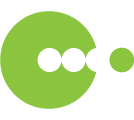 JAVNI HOLDING Ljubljana, d.o.o.Verovškova ulica 70SI - 1000 Ljubljana(v nadaljevanju “pooblaščeni predstavnik naročnika”)za oddajo javnega naročila po odprtem postopku »ODVAJANJE IN ČIŠČENJE ODPADNE VODE NA OBMOČJU VODONOSNIKA LJUBLJANSKEGA POLJA – DEL 3: DOGRADITEV JAVNE KANALIZACIJE V AGLOMERACIJAH NAD 2000 PE V MOL: OBMOČJA ŠT. 3, 9, 13 1. DEL, 14 1. DEL, 18, 20, 21, 23, 24, 25, 26 1. DEL, 31, 37 in 38«Spoštovani,Na podlagi 40. člena Zakona o javnem naročanju (Uradni list RS, št. 91/15 in 14/18; v nadaljevanju: ZJN-3) naročnik MESTNA OBČINA LJUBLJANA, Mestni trg 1, SI - 1000 Ljubljana (v nadaljevanju: naročnik) vabi ponudnike, da v skladu z zahtevami iz te dokumentacije v zvezi z oddajo javnega naročila podajo ponudbo za »ODVAJANJE IN ČIŠČENJE ODPADNE VODE NA OBMOČJU VODONOSNIKA LJUBLJANSKEGA POLJA – DEL 3: DOGRADITEV JAVNE KANALIZACIJE V AGLOMERACIJAH NAD 2000 PE V MOL: OBMOČJA ŠT. 3, 9, 13 1. DEL, 14 1. DEL, 18, 20, 21, 23, 24, 25, 26 1. DEL, 31, 37 in 38« (v nadaljevanju gradnja).Predmet javnega naročilaPredmet javnega naročila je »ODVAJANJE IN ČIŠČENJE ODPADNE VODE NA OBMOČJU VODONOSNIKA LJUBLJANSKEGA POLJA – DEL 3: DOGRADITEV JAVNE KANALIZACIJE V AGLOMERACIJAH NAD 2000 PE V MOL: OBMOČJA ŠT. 3 (Polje), 9 (Kašelj), 13 1. del (Rakova Jelša - del), 14  1. del  (Sibirija - del), 18 (Zadobrova), 20 (Tacen), 21 (Šmartno pod Šmarno goro), 23 (Sostro), 24 (Žabja vas), 25 (Dobrunje), 26  1. del (Ižanska cesta, jug - del), 31 (Novo Polje), 37 (Pod Debnim vrhom) in 38 (Brdo zahod)« in vključuje izgradnjo kanalizacije za komunalno odpadno vodo in objektov v aglomeracijah 16481 Ljubljana, 16482 Tacen, 16488 Sadinja vas  v skupni dolžini okvirno 32,6 km in izgradnjo 6 črpališč in 2 vakuumskih postaji za odpadne vode.Predmet javnega naročila je tudi izdelava PZI dokumentacije in pridobitev soglasja nanjo s strani upravljalca bodočega sistema za odvajanje odpadne vode.Podatki o naročniku in plačnikuNaročnik javnega naročila je Mestna občina Ljubljana, Mestni trg 1, SI - 1000 Ljubljana, ki je na podlagi pooblastila (št. 430-1360/2019-2, z dne 7.6.2019) prenesla izvedbo postopka oddaje javnega naročila za »ODVAJANJE IN ČIŠČENJE ODPADNE VODE NA OBMOČJU VODONOSNIKA LJUBLJANSKEGA POLJA – DEL 3: DOGRADITEV JAVNE KANALIZACIJE V AGLOMERACIJAH NAD 2000 PE V MOL: OBMOČJA ŠT. 3, 9, 13 1. DEL, 14 1. DEL, 18, 20, 21, 23, 24, 25, 26 1. DEL, 31, 37 in 38« na JAVNI HOLDING Ljubljana, d.o.o., Verovškova ulica 70, SI - 1000 Ljubljana.Pooblastilo velja za izvedbo vseh faz javnega naročanja ter reševanje morebitnih vloženih zahtevkov za revizijo v vseh fazah oddaje javnega naročila. Pooblastilo ima naslednje omejitve in sicer: pooblastitelj kot naročnik izda Sklep o začetku postopka javnega naročila, Odločitev o oddaji javnega naročila ter podpiše Pogodbo z izbranim izvajalcem. Upravljavec bodočega sistema za odvajanje odpadne vode je JAVNO PODJETJE VODOVOD KANALIZACIJA SNAGA d.o.o., Vodovodna cesta 90, SI – 1000 Ljubljana.Naložbo sofinancirata Republika Slovenija in Evropska unija iz Kohezijskega sklada. Projekt »ODVAJANJE IN ČIŠČENJE ODPADNE VODE NA OBMOČJU VODONOSNIKA LJUBLJANSKEGA POLJA – DEL 3: DOGRADITEV JAVNE KANALIZACIJE V AGLOMERACIJAH NAD 2000 PE V MOL: OBMOČJA ŠT. 3, 9, 13 1. DEL, 14 1. DEL, 18, 20, 21, 23, 24, 25, 26 1. DEL, 31, 37 in 38« se bo izvajal v okviru Operativnega programa za izvajanje evropske kohezijske politike v obdobju 2014-2020, prednostne osi »Boljše stanje okolja in biotske raznovrstnosti«, prednostne naložbe »Vlaganje v vodni sektor za izpolnitev zahtev pravnega redu Unije na področju okolja ter za zadovoljitev potreb po naložbah, ki jih opredelijo države članice in ki presegajo te zahteve«, specifičnega cilja 1: »Zmanjšanje emisij v vode zaradi gradnje infrastrukture za odvajanje in čiščenje komunalnih odpadnih voda«.Trajanje razpisanih delIzvajanje razpisanih del bo osemsto (800) dni, in sicer 28 dni – maksimalni čas od sklenitve pogodbe do uvedbe v delo, 682 dni – gradnja, 90 dni – rok za reklamacijo. Naročnik si pridržuje pravico, da rok izvedbe del podaljša, skladno s pogoji pogodbe.Rok za oddajo ponudbRok za oddajo ponudbe (elektronskega dela in dela, ki se dostavlja ločeno) je najkasneje do 12. 08. 2019, do vključno 10:00 ure.Ponudniki so dolžni svoje ponudbe elektronsko oddati preko sistema e-JN (http://www.ejn.gov.si), in sicer preko naslova navedenega v Obvestilu o naročilu, objavljenem na Portalu javnih naročil.Dele ponudbe, ki se dostavljajo ločeno, so ponudniki dolžni dostaviti na naslov pooblaščenega predstavnika naročnika (velja prejemna teorija):JAVNI HOLDING Ljubljana, d.o.o.Verovškova ulica 70SI - 1000 LjubljanaOdpiranje ponudbOdpiranje ponudb bo javno, dne 12.08.2019, ob 10:01 uri. Odpiranje ponudb bo izvedeno v sistemu e-JN za elektronski del ponudbe in na naslovu pooblaščenega predstavnika naročnika za tisti del ponudbe, ki ga ponudniki oddajo ločeno v fizični obliki na zgoraj navedeni naslov pooblaščenega predstavnika naročnika.OstaloDokumentacijo v zvezi z oddajo javnega naročila sestavljajo naslednji dokumenti:POGLAVJE 1	NAVODILA PONUDNIKOM ZA IZDELAVO PONUDBEPOGLAVJE 2	POGODBAPOGLAVJE 3	TEHNIČNE SPECIFIKACIJEPOGLAVJE 4	PONUDBENI PREDRAČUNPOGLAVJE 5	PROJEKTNA DOKUMENTACIJA, VKLJUČNO Z NAČRTIPonudbena dokumentacija mora biti pripravljena v skladu z določili te dokumentacije v zvezi z oddajo javnega naročila. Z oddajo ponudbe se ponudnik strinja z vsemi pogoji javnega naročila, ki izhajajo iz te dokumentacije v zvezi z oddajo javnega naročila.Ponudniki sami nosijo stroške, povezane s pripravo in predložitvijo ponudbe. Naročnik v nobenem primeru ne more biti odgovoren za morebitno škodo, ki bi nastala zaradi teh stroškov, ne glede na potek postopkov v zvezi z javnim naročilom in končno izbiro ponudnika.S spoštovanjem,JAVNI HOLDING Ljubljana, d.o.o.Direktorical.r. Zdenka Grozde, univ. dipl. prav.(v nadaljevanju “naročnik”)zanjo po pooblastilu:JAVNI HOLDING Ljubljana, d.o.o.Verovškova ulica 70SI - 1000 Ljubljana(v nadaljevanju “pooblaščeni predstavnik naročnika”)DOKUMENTACIJA V ZVEZI Z ODDAJO JAVNEGA NAROČILA»ODVAJANJE IN ČIŠČENJE ODPADNE VODE NA OBMOČJU VODONOSNIKA LJUBLJANSKEGA POLJA – DEL 3: DOGRADITEV JAVNE KANALIZACIJE V AGLOMERACIJAH NAD 2000 PE V MOL: OBMOČJA ŠT. 3, 9, 13 1. DEL, 14 1. DEL, 18, 20, 21, 23, 24, 25, 26 1. DEL, 31, 37 in 38«POVABILO K ODDAJI PONUDBEPOGLAVJE 1	NAVODILA PONUDNIKOM ZA IZDELAVO PONUDBEPodpoglavje 1.1	Navodila ponudnikom za izdelavo ponudbePodpoglavje 1.2	Obrazci za sestavo ponudbePOGLAVJE 2	POGODBAPodpoglavje 2.1	Obrazec pogodbePodpoglavje 2.2	Splošni pogoji pogodbePodpoglavje 2.3	Posebni pogoji pogodbePodpoglavje 2.4	Obrazec garancije za dobro izvedbo Podpoglavje 2.5	Jamstvena izjavaPodpoglavje 2.6	Obrazec garancije za odpravo pomanjkljivosti in napak v garancijskem rokuPodpoglavje 2.7	Obrazec garancije za zavarovanje izplačila zadržanega zneskaPodpoglavje 2.8	Zaporedje glavnih dogodkov med izvajanjem pogodbenih delPOGLAVJE 3	TEHNIČNE SPECIFIKACIJEPodpoglavje 3.1	Predpisi in standardiPodpoglavje 3.2	Opis delPodpoglavje 3.3	Posebne zahteve naročnikaPodpoglavje 3.4	Splošne zahteve naročnikaPOGLAVJE 4	PONUDBENI PREDRAČUNPodpoglavje 4.1	UvodPodpoglavje 4.2	Ponudbeni predračunPOGLAVJE 5	PROJEKTNA DOKUMENTACIJA, VKLJUČNO Z NAČRTIPodpoglavje 5.1	Seznam priloženih grafičnih prilogPodpoglavje 5.2	Seznam dokumentacije na vpogled pri naročnikuPOGLAVJE 1NAVODILA PONUDNIKOM ZAIZDELAVO PONUDBEPodpoglavje 1.1		Navodila ponudnikom za izdelavo ponudbePodpoglavje 1.2		Obrazci za sestavo ponudbePOGLAVJE 1NAVODILA PONUDNIKOM ZAIZDELAVO PONUDBEPodpoglavje 1.1Navodila ponudnikom za izdelavo ponudbeVSEBINAPodpoglavje 1.1		8Navodila ponudnikom za izdelavo ponudbe	81.	PREDMET IN PODATKI O JAVNEM NAROČILU	102.	VIRI SREDSTEV		113.	ZAKONSKA PODLAGA ZA IZVAJANJE JAVNEGA NAROČILA	114.	PONUDNIK		135.	UPORABA ZMOGLJIVOSTI DRUGIH SUBJEKTOV	146.	SKUPNA PONUDBA	147.	PONUDBA S PODIZVAJALCI	158.	VSEBINA DOKUMENTACIJE V ZVEZI Z ODDAJO JAVNEGA NAROČILA	189.	POJASNILA DOKUMENTACIJE V ZVEZI Z ODDAJO JAVNEGA NAROČILA	1810.	DOPOLNITVE IN SPREMEMBE DOKUMENTACIJE V ZVEZI Z ODDAJO JAVNEGA NAROČILA	1911.	OBVEZNI POGOJI	2012.	SESTAVNI DELI PONUDBE	3413.	JEZIK V PONUDBI	3714.	VALUTE V PONUDBI	3715.	CENE V PONUDBI	3716.	PODPIS PONUDBE	3817.	ROK VELJAVNOSTI PONUDBE	3818.	ZAVAROVANJE ZA RESNOST PONUDBE	3919.	VARSTVO PODATKOV	4020.	PREDLOŽITEV PONUDBE	4221.	DOSTAVLJANJE PONUDB	4422.	DELI PONUDB, KI SE DOSTAVLJAJO LOČENO IN BODO PREDLOŽENI PREPOZNO	4423.	ODPIRANJE PONUDB	4524.	PREGLED PONUDB	4525.	DOPUSTNE DOPOLNITVE, POPRAVKI, SPREMEMBE IN POJASNILA PONUDB	4626.	NEOBIČAJNO NIZKA PONUDBA	4727.	DOPUSTNA PONUDBA	4828.	MERILA		4929.	ODLOČITEV O ODDAJI NAROČILA	4930.	PODPIS POGODBE IN ZAVAROVANJE IZVEDBE	5031.	ZAČETEK DEL (UVEDBA V DELO)	5132.	PLAČILA MESEČNIH SITUACIJ	5133.	OBVEZNOSTI PONUDNIKA	5134.	ETIČNA NAČELA	5235.	PRAVICE NAROČNIKA	5336.	ODGOVORNOST ZA POVZROČITEV ŠKODE ZARADI NEIZPOLNJEVANJA POGOJEV	5337.	PRAVNO VARSTVO	54Podpoglavje 1.2		55Obrazci za sestavo ponudbe	55SPLOŠNOTo navodilo določa pogoje pod katerimi se lahko ponudniki udeležijo javnega naročila, način oddaje ponudb, postopek odpiranja ponudb, ocenjevanja ponudb in izbire najugodnejšega ponudnika za izvedbo projekta »ODVAJANJE IN ČIŠČENJE ODPADNE VODE NA OBMOČJU VODONOSNIKA LJUBLJANSKEGA POLJA – DEL 3: DOGRADITEV JAVNE KANALIZACIJE V AGLOMERACIJAH NAD 2000 PE V MOL: OBMOČJA ŠT. 3, 9, 13 1. DEL, 14 1. DEL, 18, 20, 21, 23, 24, 25, 26 1. DEL, 31, 37 in 38«. Upoštevanje teh navodil je obvezno za vse udeležence naročila.PREDMET IN PODATKI O JAVNEM NAROČILUNa podlagi 40. člena ZJN-3 naročnik vabi zainteresirane ponudnike, da predložijo svojo pisno ponudbo skladno s to dokumentacijo v zvezi z oddajo javnega naročila.Predmet javnega naročila je »ODVAJANJE IN ČIŠČENJE ODPADNE VODE NA OBMOČJU VODONOSNIKA LJUBLJANSKEGA POLJA – DEL 3: DOGRADITEV JAVNE KANALIZACIJE V AGLOMERACIJAH NAD 2000 PE V MOL: OBMOČJA ŠT. 3 (Polje), 9 (Kašelj), 13 1. del (Rakova Jelša - del), 14  1. del  (Sibirija - del), 18 (Zadobrova), 20 (Tacen), 21 (Šmartno pod Šmarno goro), 23 (Sostro), 24 (Žabja vas), 25 (Dobrunje), 26  1. del (Ižanska cesta, jug - del), 31 (Novo Polje), 37 (Pod Debnim vrhom) in 38 (Brdo zahod)« in vključuje izgradnjo kanalizacije za komunalno odpadno vodo in objektov v aglomeracijah 16481 Ljubljana, 16482 Tacen, 16488 Sadinja vas  v skupni dolžini okvirno 32,6 km in izgradnjo 6 črpališč in 2 vakuumskih postaji za odpadne vode. Podroben obseg del je razviden iz Poglavij 3, 4 in 5 dokumentacije v zvezi z oddajo javnega naročila.Predmet javnega naročila je tudi izdelava PZI dokumentacije in pridobitev soglasja nanjo s strani upravljalca bodočega sistema za odvajanje odpadne vode.Izvajanje razpisanih del bo osemsto (800) dni, in sicer 28 dni – maksimalni čas od sklenitve pogodbe do uvedbe v delo, 682 dni – gradnja, 90 dni – rok za reklamacijo. Naročnik si pridržuje pravico, da rok izvedbe del podaljša, skladno s pogoji pogodbe.Naročnik vsem ponudnikom priporoča, da si ogledajo obstoječe stanje na predvideni lokaciji gradnje. Javno naročilo ni razdeljeno v sklope, zato lahko ponudniki oddajo ponudbo samo za celotno javno naročilo. Variantne ponudbe niso dopustne.Pridobitev gradbenih dovoljenj ni v obsegu del izvajalca, ampak pridobiva gradbena dovoljenja naročnik. Izvajalec mora izvajanje del po tem javnem naročilu prilagoditi dinamiki pridobivanja gradbenih dovoljenj s strani naročnika.V času izvajanja del po tem javnem naročilu je predvideno, da se bodo na predmetnem območju sočasno izvajale tudi naslednje investicije izgradnje oziroma obnove: vodovod, plinovod, ureditev cestišč (širitev cestišč, gradnja pločnikov in kolesarskih poti), ureditev javne razsvetljave in ostale komunalne infrastrukture, kar ni predmet tega javnega naročila.Ponudniki sami nosijo stroške povezane s pripravo in predložitvijo ponudbe. Naročnik v nobenem primeru ne more biti odgovoren za morebitno škodo, ki bi nastala zaradi teh stroškov, ne glede na potek postopkov v zvezi z javnim naročilom in končno izbiro ponudnika. VIRI SREDSTEVNaročnik javnega naročila je Mestna občina Ljubljana, Mestni trg 1, SI - 1000 Ljubljana.Naložbo sofinancirata Republika Slovenija in Evropska unija iz Kohezijskega sklada. Projekt »ODVAJANJE IN ČIŠČENJE ODPADNE VODE NA OBMOČJU VODONOSNIKA LJUBLJANSKEGA POLJA – DEL 3: DOGRADITEV JAVNE KANALIZACIJE V AGLOMERACIJAH NAD 2000 PE V MOL: OBMOČJA ŠT. 3, 9, 13 1. DEL, 14 1. DEL, 18, 20, 21, 23, 24, 25, 26 1. DEL, 31, 37 in 38« se bo izvajal v okviru Operativnega programa za izvajanje evropske kohezijske politike v obdobju 2014-2020, prednostne osi »Boljše stanje okolja in biotske raznovrstnosti«, prednostne naložbe »Vlaganje v vodni sektor za izpolnitev zahtev pravnega redu Unije na področju okolja ter za zadovoljitev potreb po naložbah, ki jih opredelijo države članice in ki presegajo te zahteve«, specifičnega cilja 1: »Zmanjšanje emisij v vode zaradi gradnje infrastrukture za odvajanje in čiščenje komunalnih odpadnih voda«. ZAKONSKA PODLAGA ZA IZVAJANJE JAVNEGA NAROČILAOddaja javnega naročila se izvaja na podlagi naslednjih predpisov: Zakon o javnem naročanju /ZJN-3/ (Uradni list RS, št. 91/15 in 14/18);Zakon o pravnem varstvu v postopkih javnega naročanja /ZPVPJN/ (Uradni list RS, št. 43/11, 60/11 – ZTP-D, 63/13 in 90/14 – ZDU-1I in 60/17);Uredba o finančnih zavarovanjih pri javnem naročanju (Uradni list RS, št. 27/16);Zakon o integriteti in preprečevanju korupcije /ZIntPK/ (Uradni list RS, št. 69/11 – uradno prečiščeno besedilo),Zakon o splošnem upravnem postopku /ZUP/ (Uradni list RS, št. 24/06 – uradno prečiščeno besedilo, 105/06 – ZUS-1, 126/07, 65/08, 8/10 in 82/13);Zakon o pravdnem postopku /ZPP/ (Uradni list RS, št. 73/07 – uradno prečiščeno besedilo, 45/08 – ZArbit, 45/08, 111/08 – odl. US, 57/09 – odl. US, 12/10 – odl. US, 50/10 – odl. US, 107/10 – odl. US, 75/12 – odl. US, 40/13 – odl. US, 92/13 – odl. US, 10/14 – odl. US, 48/15 – odl. US,  6/17 – odl. US in 10/17);Zakon o izvrševanju proračunov Republike Slovenije za leti 2018 in 2019 (Uradni list RS, št. 71/17, 13/18 – ZJF-H, 83/18 in 19/19);Zakon o javnih financah /ZJF/ (Uradni list RS, št. 11/11 – uradno prečiščeno besedilo, 14/13 – popr., 101/13, 55/15 – ZFisP, 96/15 – ZIPRS1617 in 13/18); Gradbeni zakon (Uradni list RS, št. 61/17 in 72/17 – popr.);Zakon o arhitekturni in inženirski dejavnosti (Uradni list RS, št. 61/17) Zakon o varnosti in zdravju pri delu /ZVZD-1/ (Uradni list RS, št. 43/11); Obligacijski zakonik /OZ/ (Uradni list RS, št. 97/07 – uradno prečiščeno besedilo, 64/16 – odl. US in 20/18 – OROZ631); Direktiva 2014/24/EU Evropskega parlamenta in Sveta z dne 26. februarja 2014 o javnem naročanju in razveljavitvi Direktive 2004/18/ES (UL L 94, 28.3.2014, str. 65 – 242);Delegirana uredba Komisije (EU) 2015/2170 z dne 24. novembra 2015 o spremembi Direktive 2014/24/EU Evropskega parlamenta in Sveta glede mejnih vrednosti za uporabo v postopkih za oddajo naročil (UL L 307, 25.11.2015, str. 5 – 6);Izvedbena uredba Komisije (EU) 2015/1986 z dne 11. novembra 2015 o standardnih obrazcih za objavo obvestil na področju javnega naročanja in razveljavitvi Izvedbene Uredbe (EU) št. 842/2011 (UL L 296, 12.11.2015, str. 1–146); Uredba o porabi sredstev evropske kohezijske politike v Republiki Sloveniji v programskem obdobju 2014–2020 za cilj naložbe za rast in delovna mesta (Uradni list RS, št. 29/15, 36/16, 58/16 in 69/16 – popr.);Uredba (EU) št. 1303/2013 Evropskega parlamenta in Sveta z dne 17. decembra 2013 o skupnih določbah o Evropskem skladu za regionalni razvoj, Evropskem socialnem skladu, Kohezijskem skladu, Evropskem kmetijskem skladu za razvoj podeželja in Evropskem skladu za pomorstvo in ribištvo, o splošnih določbah o Evropskem skladu za regionalni razvoj, Evropskem socialnem skladu, Kohezijskem skladu in Evropskem skladu za pomorstvo in ribištvo ter o razveljavitvi Uredbe Sveta (ES) št. 1083/2006 (UL L 347, 20.12.2013, str. 320–469);Uredba (EU) št. 1300/2013 Evropskega parlamenta in Sveta z dne 17. decembra 2013 o Kohezijskem skladu in razveljavitvi Uredbe Sveta (ES) št. 1084/2006 (UL L 347, 20.12.2013, str. 281–288);Vse spremembe navedenih predpisov ter vsa ostala zakonodaja in podzakonski predpisi, ki urejajo javno naročanje, področje predmeta javnega naročila, področje javnih financ in področje pogodbenih razmerij ali so v povezavi z njimi.Ponudnik mora posvetiti posebno pozornost pogojem v zvezi z zaposlovanjem delovne sile v Republiki Sloveniji. Izvajalec mora spoštovati vse predpise, pravilnike in navodila v zvezi z varstvom pri delu, zaposlovanjem in delovnimi pogoji.Osebje, ki je odgovorno za izvedbo pogodbenih del na delovišču, mora izpolnjevati pogoje skladno s slovensko zakonodajo.Izvajalec mora v skladu z Uredbo (EU) št. 1303/2013 Evropskega parlamenta in Sveta, Uredbo (EU) št. 1300/2013 Evropskega parlamenta in Sveta, Uredbo o porabi sredstev evropske kohezijske politike v Republiki Sloveniji v programskem obdobju 2014–2020 za cilj naložbe za rast in delovna mesta ter Navodili organa upravljanja na področju komuniciranja vsebin evropske kohezijske politike v programskem obdobju 2014–2020 izpolnjevati določila:o označevanju operacij, informiranju in obveščanju javnosti, o hranjenju dokumentacije v zvezi z operacijo ter upoštevanju omejitev glede sprememb na operaciji,o dostopnosti dokumentacije operacije posredniškemu organu, organu upravljanja, organu za potrjevanje, revizijskemu organu ter drugim nadzornim organom in zagotavljanju ustrezne revizijske sledi,o seznanitvi s posledicami, ki bi nastale ob ugotovitvi dvojnega financiranja operacije, neupoštevanja veljavne zakonodaje in navodil v vseh postopkih izvajanja operacije ali če delež financiranja operacije preseže maksimalno dovoljeno stopnjo,o vodenju ločene knjigovodske evidence za operacijo in spremljanju prihodkov na operaciji,o strinjanju z elektronsko ali drugačno objavo imena operacije, naziva upravičenca in zneska javnih sredstev, ki so bila dodeljena operaciji.PONUDNIKKot ponudnik lahko v tem postopku javnega naročanja odda ponudbo gospodarski subjekt, tj. katera koli fizična ali pravna oseba ali skupina teh oseb, vključno z vsakim začasnim združenjem podjetij, ki na trgu ali v postopkih javnega naročanja ponuja izvedbo gradenj, dobavo blaga ali izvedbo storitev, ki so predmet tega javnega naročila. Ponudnik mora biti registriran za dejavnost, ki je predmet tega javnega naročila, in imeti za opravljanje te dejavnosti vsa predpisana dovoljenja. Izvajalec, ki želi opravljati dejavnost gradbeništva, mora za opravljanje te dejavnosti, razen dejavnosti izvajanja zaključnih gradbenih del, ki pomembno ne vplivajo na izpolnjevanje bistvenih zahtev, izpolnjevati pogoje iz 14. člena Gradbenega zakona, in sicer:mora imeti zavarovano odgovornost za škodo v zvezi z opravljanjem svoje dejavnosti v skladu z določbami Gradbenega zakona terimeti sklenjeno pogodbo o zaposlitvi za polni delovni čas ali za krajši delovni čas v posebnih primerih v skladu z zakonom, ki ureja delovna razmerja, z najmanj enim delavcem, ki izpolnjuje pogoje, določene v Gradbenem zakonu za vodjo del.Izvajalec, ki prevzame:– izvedbo celotne gradnje ali pretežnega dela gradnje manj zahtevnega objekta mora imeti za potrebe vodenja del, zaposlenega vodjo del, ki ima najmanj višješolsko strokovno izobrazbo tehnične smeri s področja graditve objektov in je vpisan v imenik vodij del pri IZS.Tuji ponudniki s sedežem v državah članicah Evropske unije, Evropskega gospodarskega prostora in Švicarske konfederacije ali s sedežem v državi, s katero je sklenjen ustrezen mednarodni sporazum (v nadaljnjem besedilu: države pogodbenice), ki želijo v Republiki Sloveniji opravljati dejavnost gradbeništva, lahko opravljajo to dejavnost v vseh statusnopravnih oblikah, če izpolnjujejo pogoje za zakonito opravljanje dejavnosti v državi sedeža.Tuji ponudniki, ki nimajo sedeža v državah pogodbenicah (v nadaljnjem besedilu: tretje države), lahko opravljajo dejavnost gradbeništva pod pogoji iz prejšnjega odstavka, če je izpolnjen pogoj materialne vzajemnosti. Ta je izpolnjen, če ponudniki, ki imajo sedež v Republiki Sloveniji, v državi sedeža tujega ponudnika lahko opravljajo dejavnost gradbeništva pod enakimi ali podobnimi pogoji, pod katerimi jih lahko ponujajo v Republiki Sloveniji tuji ponudniki in izpolnjevanje katerih za ponudnika s sedežem v Republiki Sloveniji ni bistveno težje, kakor je v pravnem redu Republike Slovenije predpisano za tuje ponudnike. Če je sedež ponudnika v več tretjih državah, se pri ugotavljanju materialne vzajemnosti upošteva pravni red tiste države, ki je strožji.Tuji ponudniki morajo imeti sklenjeno zavarovanje odgovornosti za škodo, skladno s 14. členom Gradbenega zakona. Tuji ponudniki morajo zagotoviti sodelovanje vodje del, ki izpolnjuje pogoje iz 14. člena Gradbenega zakona, pri čemer njegova zaposlitev ni obvezna. Za sklenjeno zavarovanje odgovornosti za škodo se šteje dokazilo o zavarovanju odgovornosti, sklenjeno v Republiki Sloveniji ali v drugi državi, če to zavarovanje ustrezno krije škodo, povzročeno v Republiki Sloveniji.Če bo ponudnik pri izvedbi javnega naročila uporabil zmogljivosti drugih subjektov glede pogojev v zvezi z ekonomskim in finančnim položajem, naročnik, v skladu s 3. odstavkom 81. člena ZJN-3, zahteva, da so ponudnik in navedeni subjekti skupaj solidarno odgovorni za izvedbo javnega naročila. Pod enakimi pogoji lahko skupina ponudnikov uporabi zmogljivosti sodelujočih v tej skupini ali drugih subjektov. Ponudniki, ki nimajo sedeža v Republiki Sloveniji, morajo za namen tega postopka v Republiki Sloveniji imenovati pooblaščenca za vročanje v skladu z Zakonom o splošnem upravnem postopku (ponudnik pooblaščenca za vročanje imenuje v okviru Obrazca 3: Podatki o gospodarskem subjektu).UPORABA ZMOGLJIVOSTI DRUGIH SUBJEKTOVPonudnik lahko glede pogojev v zvezi z ekonomskim in finančnim položajem ter tehnično in strokovno sposobnostjo uporabi zmogljivosti drugih subjektov, ne glede na pravno razmerje med njim in temi subjekti. Glede pogojev v zvezi z izobrazbo in strokovno usposobljenostjo izvajalca storitev ali gradenj in vodstvenih delavcev podjetja ter pogojev v zvezi z ustreznimi poklicnimi izkušnjami pa lahko ponudnik uporabi zmogljivosti drugih subjektov le, če bodo slednji izvajali gradnje ali storitve, za katere se zahtevajo te zmogljivosti. Če želi ponudnik uporabiti zmogljivosti drugih subjektov, mora naročniku dokazati, da bo imel na voljo potrebna sredstva, na primer s predložitvijo zagotovil teh subjektov v ta namen. V primeru, da subjekti, katerih zmogljivosti namerava uporabiti ponudnik, ne izpolnjujejo ustreznih pogojev za sodelovanje iz te dokumentacije v zvezi z oddajo javnega naročila in ali zanje obstajajo razlogi za izključitev, bo naročnik zahteval zamenjavo subjekta, ki ne izpolnjuje pogojev ali v zvezi s katerim obstajajo razlogi za izključitev.SKUPNA PONUDBA V primeru skupne ponudbe je potrebno v ponudbi predložiti Akt o skupnem nastopanju pri izvedbi javnega naročila. Iz Akta o skupnem nastopanju pri izvedbi javnega naročila mora biti razvidno sledeče: navedba vseh partnerjev v skupini (naziv in polni naslov partnerja, zakonitega zastopnika, matična številka, davčna številka, številka transakcijskega računa);imenovanje nosilca posla pri izvedbi javnega naročila (vodilnega partnerja), ki skupino gospodarskih subjektov (partnerje skupne ponudbe) zastopa, in pooblastilo vodilnemu partnerju za zastopanje skupine ponudnikov; neomejena solidarna odgovornost vseh partnerjev skupne ponudbe do naročnika in izjava, v kateri mora biti navedeno, da gospodarski subjekt, ki je partner skupne ponudbe, sprejema vse obveznosti iz dogovorov med nosilcem posla (vodilnim partnerjem) in naročnikom; količina, predmet del, kraj ter rok izvedbe del za vsakega partnerja v skupini in področje dela, ki ga bo prevzel in izvedel vsak partner v skupini, delež vsakega partnerja v skupini v % in vrednost del, ki jih prevzema vsak partner v skupni ponudbi; način plačila (prek vodilnega partnerja ali neposredno, na podlagi pooblastila naročniku); rok veljavnosti akta ter določila v primeru izstopa kateregakoli partnerja skupne ponudbe.Ponudbo podpisuje nosilec posla (vodilni partner), ki je tudi podpisnik pogodbe (v primeru danega pooblastila) in glavni kontakt z naročnikom. Nosilec posla prevzame nasproti naročniku poroštvo za delo ostalih partnerjev in/ali podizvajalcev po pravilih Obligacijskega zakonika. Naročnik uveljavlja zahtevo po odpravi morebitnih napak zoper nosilca posla.  PONUDBA S PODIZVAJALCI Ponudnik lahko del javnega naročila odda v podizvajanje. V skladu z ZJN-3 je podizvajalec gospodarski subjekt, ki je pravna ali fizična oseba in za ponudnika, s katerim je naročnik po tem zakonu sklenil pogodbo o izvedbi javnega naročila, dobavlja blago ali izvaja storitev oziroma gradnjo, ki je neposredno povezana s predmetom javnega naročila.Če bo ponudnik izvajal javno naročilo s podizvajalci, mora v ponudbi: navesti vse podizvajalce ter vsak del javnega naročila, ki ga namerava oddati v podizvajanje, vrsto, količino, vrednost posla, kraj in rok izpolnitve, navesti kontaktne podatke in zakonite zastopnike predlaganih podizvajalcev, skupaj z izjavo, da so vsi podizvajalci seznanjeni z navodili ponudnikom in razpisnimi pogoji ter merili za dodelitev javnega naročila kot tudi s plačilnimi pogoji iz dokumentacije v zvezi z oddajo javnega naročila ter da z njimi v celoti soglašajo, priložiti izpolnjene ESPD teh podizvajalcev v skladu z 79. členom ZJN-3,priložiti zahtevo podizvajalca za neposredno plačilo, če podizvajalec to zahteva. Glavni izvajalec mora med izvajanjem javnega naročila naročnika obvestiti o morebitnih spremembah informacij iz prejšnjega odstavka in poslati informacije o novih podizvajalcih, ki jih namerava naknadno vključiti v izvajanje javnega naročila, in sicer najkasneje v petih dneh po spremembi. V primeru vključitve novih podizvajalcev mora glavni izvajalec skupaj z obvestilom posredovati tudi podatke in dokumente iz 2. odstavka 94. člena ZJN-3.Naročnik mora zavrniti vsakega podizvajalca, če zanj na datum prejema predloga obstajajo razlogi za izključitev iz 1., 2. ali 4. odstavka 75. člena ZJN-3. Naročnik lahko zavrne predlog za zamenjavo podizvajalca oziroma vključitev novega podizvajalca tudi, če bi to lahko vplivalo na nemoteno izvajanje ali dokončanje del, in če novi podizvajalec ne izpolnjuje pogojev, ki jih je postavil naročnik v dokumentaciji v zvezi z oddajo javnega naročila. Kadar ponudnik izpolnjuje posamezni pogoj za sodelovanje s podizvajalcem, lahko zamenja tega podizvajalca le s podizvajalcem, ki izpolnjuje pogoj za sodelovanje, ki ga je ponudnik izpolnjeval z zamenjanim podizvajalcem.Naročnik mora o morebitni zavrnitvi novega podizvajalca obvestiti glavnega izvajalca najpozneje v desetih (10) dneh od prejema predloga. V primeru, da glavni izvajalec vseeno angažira novega podizvajalca, je to razlog za krivdno razvezo pogodbe.Le če podizvajalec v skladu in na način, določen v drugem in tretjem odstavku 94. člena ZJN-3, zahteva neposredno plačilo, se šteje, da je neposredno plačilo podizvajalcu obvezno in obveznost zavezuje naročnika in glavnega izvajalca. Kadar namerava ponudnik izvesti javno naročilo s podizvajalcem, ki zahteva neposredno plačilo, mora: glavni izvajalec v pogodbi pooblastiti naročnika, da na podlagi potrjenega računa oziroma situacije s strani glavnega izvajalca neposredno plačuje podizvajalcu, podizvajalec predložiti soglasje, na podlagi katerega naročnik namesto glavnega izvajalca poravna podizvajalčevo terjatev do glavnega izvajalca, glavni izvajalec svojemu računu ali situaciji priložiti račun ali situacijo podizvajalca, ki ga je predhodno potrdil. Če neposredno plačilo podizvajalcu ni obvezno, naročnik od glavnega izvajalca zahteva, da mu na prvi poziv, v kolikor takšnega poziva ni, pa najpozneje v 60 dneh od plačila končnega računa oziroma situacije pošlje svojo pisno izjavo in pisno izjavo podizvajalca, da je podizvajalec prejel plačilo za izvedene gradnje ali storitve oziroma dobavljeno blago, neposredno povezano s predmetom javnega naročila. Če glavni izvajalec ne ravna v skladu z navedeno zahtevo, naročnik Državni revizijski komisiji poda predlog za uvedbo postopka o prekršku iz 2. točke 1. odstavka 112. člena ZJN-3.Podizvajalec, ki želi opravljati dejavnost gradbeništva, mora prav tako izpolnjevati pogoje iz 14. člena Gradbenega zakona za izvajalca za opravljanje te dejavnosti, razen dejavnosti izvajanja zaključnih gradbenih del, ki pomembno ne vplivajo na izpolnjevanje bistvenih zahtev, in sicer: mora imeti zavarovano odgovornost za škodo v zvezi z opravljanjem svoje dejavnosti v skladu z določbami Gradbenega zakona terimeti sklenjeno pogodbo o zaposlitvi za polni delovni čas ali za krajši delovni čas v posebnih primerih v skladu z zakonom, ki ureja delovna razmerja, z najmanj enim delavcem, ki izpolnjuje pogoje, določene v Gradbenem zakonu za vodjo del.Izvajalec, ki prevzame:– izvedbo celotne gradnje ali pretežnega dela gradnje manj zahtevnega objekta mora imeti za potrebe vodenja del, zaposlenega vodjo del, ki ima najmanj višješolsko strokovno izobrazbo tehnične smeri s področja graditve objektov in je vpisan v imenik vodij del pri IZS.Tuji ponudniki s sedežem v državah članicah Evropske unije, Evropskega gospodarskega prostora in Švicarske konfederacije ali s sedežem v državi, s katero je sklenjen ustrezen mednarodni sporazum (v nadaljnjem besedilu: države pogodbenice), ki želijo v Republiki Sloveniji opravljati dejavnost gradbeništva, lahko opravljajo to dejavnost v vseh statusnopravnih oblikah, če izpolnjujejo pogoje za zakonito opravljanje dejavnosti v državi sedeža.Tuji ponudniki, ki nimajo sedeža v državah pogodbenicah (v nadaljnjem besedilu: tretje države), lahko opravljajo dejavnost gradbeništva pod pogoji iz prejšnjega odstavka, če je izpolnjen pogoj materialne vzajemnosti. Ta je izpolnjen, če ponudniki, ki imajo sedež v Republiki Sloveniji, v državi sedeža tujega ponudnika lahko opravljajo dejavnost gradbeništva pod enakimi ali podobnimi pogoji, pod katerimi jih lahko ponujajo v Republiki Sloveniji tuji ponudniki in izpolnjevanje katerih za ponudnika s sedežem v Republiki Sloveniji ni bistveno težje, kakor je v pravnem redu Republike Slovenije predpisano za tuje ponudnike. Če je sedež ponudnika v več tretjih državah, se pri ugotavljanju materialne vzajemnosti upošteva pravni red tiste države, ki je strožji.Tuji ponudniki morajo imeti sklenjeno zavarovanje odgovornosti za škodo, skladno s 14. členom Gradbenega zakona. Tuji ponudniki morajo zagotoviti sodelovanje vodje del, ki izpolnjuje pogoje iz 14. člena Gradbenega zakona, pri čemer njegova zaposlitev ni obvezna. Za sklenjeno zavarovanje odgovornosti za škodo se šteje dokazilo o zavarovanju odgovornosti, sklenjeno v Republiki Sloveniji ali v drugi državi, če to zavarovanje ustrezno krije škodo, povzročeno v Republiki Sloveniji.DOKUMENTACIJA V ZVEZI Z ODDAJO JAVNEGA NAROČILAVSEBINA DOKUMENTACIJE V ZVEZI Z ODDAJO JAVNEGA NAROČILADokumentacija v zvezi z oddajo javnega naročila je ponudnikom dostopna preko Portala javnih naročil in je brezplačna.Komplet dokumentacije v zvezi z oddajo javnega naročila vsebuje spodaj našteta poglavja in je povezan z vsemi prilogami, ki so izdane v skladu z Navodili ponudnikom za izdelavo ponudbe:POGLAVJE 1 	NAVODILA PONUDNIKOM ZA IZDELAVO PONUDBEPOGLAVJE 2 	POGODBAPOGLAVJE 3 	TEHNIČNE SPECIFIKACIJEPOGLAVJE 4 	PONUDBENI PREDRAČUNPOGLAVJE 5	PROJEKTNA DOKUMENTACIJA, VKLJUČNO Z NAČRTIPonudnik ima na voljo skupaj z dokumentacijo v zvezi z oddajo javnega naročila tudi elektronsko verzijo dela dokumentacije v zvezi z oddajo javnega naročila, ki omogoča vpisovanje, in sicer PODPOGLAVJE 1.2 (OBRAZCI ZA SESTAVO PONUDBE) in PODPOGLAVJE 4.2 (PONUDBENI PREDRAČUN). Ponudnik ima na voljo na vpogled celotno PGD/DGD dokumentacijo, ki jo mora izvajalec upoštevati pri nadaljnjem projektiranju in izvedbi del.Ponudniki sami prevzemajo odgovornost, da dokumentacijo v zvezi z oddajo javnega naročila proučijo z ustrezno pazljivostjo, vključno z načrti, ki so na vpogled, in morebitnimi dodatki k dokumentaciji v zvezi z oddajo javnega naročila, ki jih naročnik izda v roku, predvidenem za pripravo ponudb. Ponudba se izloči, če je narejena kakršna koli sprememba, dodatek ali izbris v dokumentaciji v zvezi z oddajo javnega naročila, ki ni specificiran v dodatku, ki ga objavi naročnik.POJASNILA DOKUMENTACIJE V ZVEZI Z ODDAJO JAVNEGA NAROČILAPojasnila dokumentacije v zvezi z oddajo javnega naročila lahko ponudniki zahtevajo zgolj preko Portala javnih naročil, do roka navedenega v Obvestilu o naročilu.Dodatna pojasnila bo naročnik objavil na Portalu javnih naročil najpozneje šest (6) dni pred iztekom roka za oddajo ponudb, pod pogojem, da je bila zahteva za pojasnilo posredovana pravočasno. Naročnik ne bo odgovarjal na vprašanja, ki ne bodo zastavljena na zgoraj navedeni način in/ali bodo postavljena po izteku zgoraj navedenega roka.DOPOLNITVE IN SPREMEMBE DOKUMENTACIJE V ZVEZI Z ODDAJO JAVNEGA NAROČILANaročnik si pridržuje pravico, da dokumentacijo v zvezi z oddajo javnega naročila spremeni ali dopolni ter po potrebi podaljša rok za oddajo ponudb. V primeru, da bo naročnik spremenil ali dopolnil dokumentacijo v zvezi z oddajo javnega naročila, bo to objavil na Portalu javnih naročil.Informacije, ki jih posreduje naročnik ponudnikom na Portalu javnih naročil ali preko njega, se, skladno z 2. odstavkom 67. člena ZJN-3, štejejo za spremembo, dopolnitev ali pojasnilo dokumentacije v zvezi z oddajo javnega naročila, če iz vsebine informacij izhaja, da se z njimi spreminja ali dopolnjuje ta dokumentacija ali če se s pojasnilom odpravlja dvoumnost navedbe v tej dokumentaciji. Spremembe in dopolnitve dokumentacije v zvezi z oddajo javnega naročila se lahko podajo tudi v obliki odgovorov na vprašanja, posredovana na Portal javnih naročil.Rok za predložitev ponudb bo naročnik podaljšal v primeru:če iz kakršnegakoli razloga dodatne informacije, čeprav jih je ponudnik pravočasno zahteval, niso bile predložene najpozneje šest (6) dni pred iztekom roka za prejem ponudb;če je bila dokumentacija v zvezi z oddajo javnega naročila bistveno spremenjena pozneje kot šest (6) dni pred iztekom roka za prejem ponudb.Če dodatne informacije niso bile pravočasno zahtevane ali je njihov pomen pri pripravi ponudb zanemarljiv, podaljšanje roka ni potrebno.S premaknitvijo roka za prejem ponudb se pravice in obveznosti naročnika in ponudnika vežejo na nove roke, ki posledično izhajajo iz podaljšanja roka za oddajo ponudb.POGOJI, KI JIH MORA IZPOLNJEVATI PONUDNIKOBVEZNI POGOJI Ponudnik mora izpolnjevati vse pogoje, ki so navedeni v predmetni dokumentaciji v zvezi z oddajo javnega naročila. Vrsta dokazila, s katerim ponudnik izkaže izpolnjevanje zahtevanega pogoja za sodelovanje, je navedena za vsakim zahtevanim pogojem.Ponudnik lahko vsa zahtevana dokazila predloži skupaj s ponudbo. Naročnik namesto potrdil, ki jih izdajajo javni organi ali tretje osebe, sprejme kot predhodni dokaz Enotni evropski dokument v zvezi z oddajo javnega naročila (v nadaljevanju: ESPD). Obrazec ESPD predstavlja uradno izjavo gospodarskega subjekta, da zanj ne obstajajo razlogi za izključitev in da izpolnjuje pogoje za sodelovanje, hkrati pa zagotavlja ustrezne informacije, ki jih zahteva naročnik. Obrazec ESPD vključuje tudi uradno izjavo o tem, da bo gospodarski subjekt na zahtevo in brez odlašanja sposoben predložiti dokazila, ki dokazujejo neobstoj razlogov za izključitev oziroma izpolnjevanje pogojev za sodelovanje.Gospodarski subjekt naročnikov obrazec ESPD (datoteka XML) uvozi na spletni strani Portala javnih naročil/ESPD: http://www.enarocanje.si/_ESPD/ in v njega neposredno vnese zahtevane podatke. Naročnik lahko ponudnike kadarkoli med postopkom pozove, da predložijo vsa dokazila ali del dokazil v zvezi z navedbami v ESPD.Če lahko naročnik dokazila pridobi neposredno v bazi podatkov, mora ESPD vsebovati tudi informacije, ki so potrebne v ta namen, zlasti spletni naslov baze podatkov, podatke za identifikacijo, če je to potrebno, pa tudi soglasje, da pridobi dokazilo naročnik.V primeru skupne ponudbe morajo ESPD predložiti vsi partnerji v skupini, pri čemer vsak partner izpolni svoj ESPD. Poleg svojega ESPD mora ponudnik naročniku predložiti tudi ESPD-je, ki so jih izpolnili:subjekti, katerih zmogljivosti namerava uporabiti ponudnik v skladu z 81. členom ZJN-3. To so tisti subjekti, na katerih zmogljivosti se sklicuje ponudnik, da izkaže, da izpolnjuje pogoje za sodelovanje, inpodizvajalci, in sicer ne glede na to, ali jih ponudnik nominira v ponudbi ali predlaga njihovo vključitev v izvedbo javnega naročila po oddaji naročila. V slednjem primeru mora izbrani ponudnik ESPD podizvajalca predložiti takrat, ko ga nominira.Gospodarski subjekt mora ESPD izpolniti skrbno in v njem navesti resnične podatke, saj se v nasprotnem primeru šteje, da je podal lažno izjavo, kar je prekršek iz 5. točke 1. odstavka oziroma 1. točke 2. odstavka 112. člena ZJN-3, ki se sankcionira z globo in izločitvijo iz postopkov javnega naročanja za obdobje treh oziroma petih let.Ponudnik, ki v sistemu e-JN oddaja ponudbo, naloži elektronsko podpisan ESPD v xml. obliki ali nepodpisan ESPD v xml. obliki, pri čemer se v slednjem primeru v skladu Splošnimi pogoji uporabe informacijskega sistema e-JN šteje, da je oddan pravno zavezujoč dokument, ki ima enako veljavnost kot podpisan. Za ostale sodelujoče ponudnik v razdelek »ESPD – ostali sodelujoči« priloži podpisane ESPD v pdf. obliki, ali v elektronski obliki podpisan xml.Naročnik lahko pred oddajo javnega naročila od ponudnika, kateremu se je odločil oddati javno naročilo, zahteva, da predloži najnovejša dokazila, ki dokazujejo izpolnjevanje vseh pogojev, ki so navedeni v predmetni dokumentaciji v zvezi z oddajo javnega naročila. Naročnik si pridržuje pravico, da pozove ponudnike, da dopolnijo ali pojasnijo predložena dokazila. Ponudnik ni dolžan predložiti dokazil ali drugih listinskih dokazov, če lahko naročnik potrdila ali druge potrebne informacije pridobi brezplačno z neposrednim dostopom do nacionalne baze podatkov katerekoli države članice, kakršne so nacionalni register javnih naročil, elektronski register podjetij, elektronski sistem za shranjevanje dokumentov ali predkvalifikacijski sistem. Ponudnik prav tako ni dolžan predložiti dokazil, če naročnik že ima te dokumente zaradi prejšnjega oddanega javnega naročila ali sklenjenega okvirnega sporazuma in so ti dokumenti še vedno veljavni oziroma izkazujejo navedbe v ESPD. Podatke, ki se vodijo v uradnih evidencah in ponudnik za njih ne bo predložil dokazila sam, lahko naročnik namesto v uradni evidenci preveri v enotnem informacijskem sistemu (t. i. aplikacija e-Dosje), če ponudnik v tem sistemu naročnika izkazljivo potrdi. Naročnik bo sposobnost ponudnikov ugotavljal na osnovi izpolnjevanja naslednjih pogojev:  	Osnovna sposobnost ponudnika (75. člen ZJN-3) – Razlogi za izključitevNaročnik bo v skladu z 8. odstavkom 75. člena ZJN-3 iz postopka javnega naročanja kadar koli v postopku izključil gospodarski subjekt, če se izkaže, da je pred ali med postopkom javnega naročanja ta subjekt glede na storjena ali neizvedena dejanja v enem od položajev, ki pomenijo obstoj izključitvenega razloga.11.1.1. Naročnik bo iz sodelovanja v postopku javnega naročanja izključil gospodarski subjekt, če bo pri preverjanju v skladu s 77., 79. in 80. členom ZJN-3 ugotovil ali bo drugače seznanjen, da je bila gospodarskemu subjektu ali osebi, ki je članica upravnega, vodstvenega ali nadzornega organa tega gospodarskega subjekta ali ki ima pooblastila za njegovo zastopanje ali odločanje ali nadzor v njem, izrečena pravnomočna sodba, ki ima elemente naslednjih kaznivih dejanj, ki so opredeljena v Kazenskem zakoniku (Uradni list RS, št. 50/12 – uradno prečiščeno besedilo in 54/15; v nadaljevanju KZ-1):– terorizem (108. člen KZ-1),– financiranje terorizma (109. člen KZ-1),– ščuvanje in javno poveličevanje terorističnih dejanj (110. člen KZ-1), – novačenje in usposabljanje za terorizem (111. člen KZ-1),– spravljanje v suženjsko razmerje (112. člen KZ-1),– trgovina z ljudmi (113. člen KZ-1),– sprejemanje podkupnine pri volitvah (157. člen KZ-1),– kršitev temeljnih pravic delavcev (196. člen KZ-1),– goljufija (211. člen KZ-1),– protipravno omejevanje konkurence (225. člen KZ-1),– povzročitev stečaja z goljufijo ali nevestnim poslovanjem (226. člen KZ-1),– oškodovanje upnikov (227. člen KZ-1),– poslovna goljufija (228. člen KZ-1),– goljufija na škodo Evropske unije (229. člen KZ-1),– preslepitev pri pridobitvi in uporabi posojila ali ugodnosti (230. člen KZ-1),– preslepitev pri poslovanju z vrednostnimi papirji (231. člen KZ-1),– preslepitev kupcev (232. člen KZ-1),– neupravičena uporaba tuje oznake ali modela (233. člen KZ-1),– neupravičena uporaba tujega izuma ali topografije (234. člen KZ-1),– ponareditev ali uničenje poslovnih listin (235. člen KZ-1),– izdaja in neupravičena pridobitev poslovne skrivnosti (236. člen KZ-1),– zloraba informacijskega sistema (237. člen KZ-1),– zloraba notranje informacije (238. člen KZ-1),– zloraba trga finančnih instrumentov (239. člen KZ-1),– zloraba položaja ali zaupanja pri gospodarski dejavnosti (240. člen KZ-1),– nedovoljeno sprejemanje daril (241. člen KZ-1),– nedovoljeno dajanje daril (242. člen KZ-1),– ponarejanje denarja (243. člen KZ-1),– ponarejanje in uporaba ponarejenih vrednotnic ali vrednostnih papirjev (244. člen KZ-1),– pranje denarja (245. člen KZ-1),– zloraba negotovinskega plačilnega sredstva (246. člen KZ-1),– uporaba ponarejenega negotovinskega plačilnega sredstva (247. člen KZ-1),– izdelava, pridobitev in odtujitev pripomočkov za ponarejanje (248. člen KZ-1),– davčna zatajitev (249. člen KZ-1),– tihotapstvo (250. člen KZ-1),– zloraba uradnega položaja ali uradnih pravic (257. člen KZ-1),– oškodovanje javnih sredstev (257.a člen KZ-1),– izdaja tajnih podatkov (260. člen KZ-1), – jemanje podkupnine (261. člen KZ-1),– dajanje podkupnine (262. člen KZ-1),– sprejemanje koristi za nezakonito posredovanje (263. člen KZ-1),– dajanje daril za nezakonito posredovanje (264. člen KZ-1),– hudodelsko združevanje (294. člen KZ-1). V kolikor je gospodarski subjekt v položaju iz zgornjega odstavka, lahko naročniku v skladu z 9. odstavkom 75. člena ZJN-3 predloži dokazila, da je sprejel zadostne ukrepe, s katerimi lahko dokaže svojo zanesljivost, kljub obstoju razlogov za izključitev.Dokazilo: ESPD obrazec (izpolnjen v »Del III: Razlogi za izključitev, Oddelek A: Razlogi, povezani s kazenskimi obsodbami in Oddelek D: Nacionalni razlogi za izključitev«) za vse gospodarske subjekte v ponudbiNa poziv naročnika bo moral ponudnik naročniku, v roku, ki ga bo določil naročnik, predložiti naslednja dokazila:Obrazec 5: Pooblastilo za pridobitev osebnih podatkov – za pravne osebe za vse gospodarske subjekte v ponudbiObrazec 6: Pooblastilo za pridobitev osebnih podatkov – za fizične osebe (za vse osebe, ki so članice upravnega, vodstvenega ali nadzornega organa gospodarskega subjekta ali ki imajo pooblastila za njegovo zastopanje ali odločanje ali nadzor v njem).V kolikor naročnik sam ne bo mogel preveriti (ne)obstoja zgoraj navedenih razlogov za izključitev, bo ponudnika pozval na predložitev ustreznih dokazil. Ponudnik bo moral naročniku, v roku, ki ga bo določil naročnik, predložiti naslednja dokazila:potrdilo oz. dokazilo pristojnega organa (ki odraža stanje v trenutku poteka roka za predložitev ponudb), da gospodarski subjekt in vse osebe, ki so članice upravnega, vodstvenega ali nadzornega organa gospodarskega subjekta ali ki imajo pooblastilo za njegovo zastopanje ali odločanje ali nadzor v njem, niso bili pravnomočno obsojeni za navedena kazniva dejanja.V primeru, da pristojni organi države ne izdajajo tovrstnih dokazil ali če ti ne zajemajo vseh primerov, ponudnik predloži zapriseženo izjavo. Če ta v državi, v kateri ima ponudnik svoj sedež, ni predvidena, ponudnik predloži izjavo določene osebe, dano pred pristojnim sodnim ali upravnim organom, notarjem ali pred pristojno poklicno ali trgovsko organizacijo v matični državi te osebe ali v državi, v kateri ima ponudnik sedež. Osnutek izjave, ki jo lahko uporabi ponudnik je podan na Obrazcu 16: Izjava o izpolnjevanju osnovne sposobnosti za gospodarske subjekte in Obrazcu 17: Izjava o izpolnjevanju osnovne sposobnosti za fizične osebe.Na poziv naročnika bo moral ponudnik, če je gospodarski subjekt tuja pravna oseba, naročniku, v roku, ki ga bo določil naročnik, predložiti naslednja dokazila:potrdilo oz. dokazilo pristojnega organa (ki odraža stanje v trenutku poteka roka za predložitev ponudb), da gospodarski subjekt in vse osebe, ki so članice upravnega, vodstvenega ali nadzornega organa gospodarskega subjekta ali ki imajo pooblastilo za njegovo zastopanje ali odločanje ali nadzor v njem, niso bili pravnomočno obsojeni za zgoraj navedena kazniva dejanja.V primeru, da pristojni organi države ne izdajajo tovrstnih dokazil ali če ti ne zajemajo vseh primerov, ponudnik predloži zapriseženo izjavo. Če ta v državi, v kateri ima ponudnik svoj sedež, ni predvidena, ponudnik predloži izjavo določene osebe, dano pred pristojnim sodnim ali upravnim organom, notarjem ali pred pristojno poklicno ali trgovsko organizacijo v matični državi te osebe ali v državi, v kateri ima ponudnik sedež. Osnutek izjave, ki jo lahko uporabi ponudnik je podan na Obrazcu 16: Izjava o izpolnjevanju osnovne sposobnosti za gospodarske subjekte in Obrazcu 17: Izjava o izpolnjevanju osnovne sposobnosti za fizične osebe. Naročnik si pridržuje pravico, da na podlagi 9. odstavka 75. člena ZJN-3 oceni, ali dokazi, ki jih je predložil gospodarski subjekt v okviru instituta popravnega mehanizma, zadoščajo, da se gospodarskega subjekta ne izključi iz postopka javnega naročanja. Navedeno je naročnikova pravica in ne dolžnost. Če naročnik oceni, da ukrepi ne zadoščajo, gospodarskemu subjektu pošlje utemeljitev takšne odločitve.11.1.2. Naročnik bo iz sodelovanja v postopku javnega naročanja izključil tudi gospodarski subjekt, če bo pri preverjanju v skladu s 77., 79. in  80. členom ZJN-3 ugotovil, da gospodarski subjekt ne izpolnjuje obveznih dajatev in drugih denarnih nedavčnih obveznosti v skladu z zakonom, ki ureja finančno upravo, ki jih pobira davčni organ v skladu s predpisi države, v kateri ima sedež, ali predpisi države naročnika, če vrednost teh neplačanih zapadlih obveznosti na dan oddaje ponudbe znaša 50 eurov ali več. Šteje se, da gospodarski subjekt ne izpolnjuje obveznosti iz prejšnjega stavka tudi, če na dan oddaje ponudbe ni imel predloženih vseh obračunov davčnih odtegljajev za dohodke iz delovnega razmerja za obdobje zadnjih petih let do dne oddaje ponudbe. Dokazilo: ESPD obrazec (izpolnjen v »Del III: Razlogi za izključitev, Oddelek B: Razlogi, povezani s plačilom davkov ali prispevkov za socialno varnost«) za vse gospodarske subjekte v ponudbi.Na poziv naročnika bo moral ponudnik, če je gospodarski subjekt tuja pravna oseba, naročniku, v roku, ki ga bo določil naročnik, predložiti naslednja dokazila:potrdilo oz. dokazilo pristojnega organa, v kateri ima gospodarski subjekt sedež in iz katerega bo izhajalo, da le-ta na dan oddaje ponudbe in v trenutku poteka roka za predložitev ponudb nima neplačanih zapadlih obveznosti v zvezi s plačili davkov ali prispevkov za socialno varnost v vrednosti 50 eurov ali več v skladu s predpisi države, kjer ima svoj sedež.V primeru, da pristojni organi države ne izdajajo tovrstnih dokazil ali če ti ne zajemajo vseh primerov, ponudnik predloži zapriseženo izjavo. Če ta v državi, v kateri ima ponudnik svoj sedež, ni predvidena, ponudnik predloži izjavo določene osebe, dano pred pristojnim sodnim ali upravnim organom, notarjem ali pred pristojno poklicno ali trgovsko organizacijo v matični državi te osebe ali v državi, v kateri ima ponudnik sedež. Osnutek izjave, ki jo lahko uporabi ponudnik je podan na Obrazcu 16: Izjava o izpolnjevanju osnovne sposobnosti za gospodarske subjekte. 11.1.3. Naročnik bo iz postopka javnega naročanja izključil gospodarski subjekt, če je ta na dan, ko poteče rok za oddajo ponudb, izločen iz postopkov oddaje javnih naročil zaradi uvrstitve v evidenco gospodarskih subjektov z negativnimi referencami. Dokazilo: ESPD obrazec (izpolnjen v »Del III: Razlogi za izključitev, Oddelek D: Nacionalni razlogi za izključitev«) za vse gospodarske subjekte v ponudbi.11.1.4. Naročnik bo iz postopka javnega naročanja izključil gospodarski subjekt, če je v zadnjih treh letih pred potekom roka za oddajo ponudb pristojni organ Republike Slovenije ali druge države članice ali tretje države pri njem ugotovil najmanj dve kršitvi v zvezi s plačilom za delo, delovnim časom, počitki, opravljanjem dela na podlagi pogodb civilnega prava kljub obstoju elementov delovnega razmerja ali v zvezi z zaposlovanjem na črno, za kateri mu je bila s pravnomočno odločitvijo ali več pravnomočnimi odločitvami izrečena globa za prekršek. Dokazilo: ESPD obrazec (izpolnjen v »Del III: Razlogi za izključitev, Oddelek D: Nacionalni razlogi za izključitev«) za vse gospodarske subjekte v ponudbi.Na poziv naročnika bo moral ponudnik, če je gospodarski subjekt tuja pravna oseba, naročniku, v roku, ki ga bo določil naročnik,  predložiti naslednja dokazila:potrdilo oz. dokazilo pristojnega organa (ki odraža stanje v trenutku poteka roka za predložitev ponudb), da v zadnjih treh letih pred potekom roka za oddajo ponudb pristojni organ Republike Slovenije ali druge države članice ali tretje države pri gospodarskem subjektu ni ugotovil najmanj dveh kršitvi v zvezi s plačilom za delo, delovnim časom, počitki, opravljanjem dela na podlagi pogodb civilnega prava kljub obstoju elementov delovnega razmerja ali v zvezi z zaposlovanjem na črno, za kateri mu je bila s pravnomočno odločitvijo ali več pravnomočnimi odločitvami izrečena globa za prekršek. V primeru, da pristojni organi tuje države ne izdajajo tovrstnih dokazil ali če ti ne zajemajo vseh primerov, ponudnik predloži zapriseženo izjavo. Če ta v državi, v kateri ima ponudnik svoj sedež, ni predvidena, ponudnik predloži izjavo določene osebe, dano pred pristojnim sodnim ali upravnim organom, notarjem ali pred pristojno poklicno ali trgovsko organizacijo v matični državi te osebe ali v državi, v kateri ima ponudnik sedež. Osnutek izjave, ki jo lahko uporabi ponudnik je podan na Obrazcu 16: Izjava o izpolnjevanju osnovne sposobnosti za gospodarske subjekte.11.1.5. Naročnik bo iz postopka javnega naročanja izključil gospodarski subjekt, če mu lahko na kakršen koli način izkaže kršitev obveznosti na področju okoljskega, socialnega in delovnega prava, ki so določene v pravu Evropske unije, predpisih, ki veljajo v Republiki Sloveniji, kolektivnih pogodbah ali predpisih mednarodnega okoljskega, socialnega in delovnega prava. Seznam mednarodnih socialnih in okoljskih konvencij določata Priloga X Direktive 2014/24/EU in Priloga XIV Direktive 2014/25/EU. Dokazilo: ESPD obrazec (izpolnjen v »Del III: Razlogi za izključitev, Oddelek C: Razlogi v zvezi z insolventnostjo, nasprotjem interesov ali kršitvijo poklicnih pravil, vprašanje: Ali je gospodarski subjekt, kolikor mu je znano, kršil svoje obveznosti na področju okoljske, socialne in delovne zakonodaje?«) za vse gospodarske subjekte v ponudbi. 	Ustreznost za opravljanje poklicne dejavnosti (76. člen ZJN-3)11.2.1. Gospodarski subjekt je vpisan v enega od poklicnih ali poslovnih registrov, ki se vodijo v državi članici, v kateri ima gospodarski subjekt sedež. Seznam poklicnih ali poslovnih registrov v državah članicah Evropske unije določa Priloga XI Direktive 2014/24/EU.Dokazilo: ESPD obrazec (izpolnjen v »Del IV: Pogoji za sodelovanje, Oddelek A: Ustreznost, Vpis v ustrezen poklicni ali poslovni register (1)«) za vse gospodarske subjekte v ponudbi.Na poziv naročnika bo moral ponudnik naročniku, v roku, ki ga bo določil naročnik, predložiti naslednja dokazila:potrdilo o vpisu v enega od poklicnih ali poslovnih registrov, ki se vodijo v državi članici, v kateri ima gospodarski subjekt sedež.Zaželeno je, da ponudnik to dokazilo predloži že skupaj s ponudbo. 	Ekonomski in finančni položaj (76. člen ZJN-3)11.3.1. Povprečni letni promet ponudnika v poslovnih letih 2016, 2017 in 2018 oziroma če posluje manj kot tri (3) leta, v obdobju odkar posluje do konca leta 2018, mora biti najmanj v višini 12.000.000,00 EUR.Gospodarski subjekti v ponudbi lahko skupno izpolnjujejo predmetni pogoj.Dokazilo: ESPD obrazec (izpolnjen v »Del IV: Pogoji za sodelovanje, Oddelek B: Ekonomski in finančni položaj, Povprečni letni promet (1b) in Obdobje poslovanja (3) (če je to primerno)«)Gospodarski subjekti, katerih domača valuta ni euro (EUR), naj pri izpolnjevanju obrazca ESPD finančne podatke preračunajo na podlagi domačega povprečnega tečaja eura (EUR) za določeno leto in navedejo upoštevane tečaje.  Na poziv naročnika bo moral ponudnik naročniku, v roku, ki ga bo določil naročnik, predložiti naslednja dokazila:računovodski izkaz celotnega prometa podjetja, za zahtevano obdobje, z upoštevanjem datuma ustanovitve podjetja ali začetka poslovanja gospodarskega subjekta.Zaželeno je, da ponudnik to dokazilo predloži že skupaj s ponudbo.11.3.2 Ponudnik oziroma v primeru skupne ponudbe vsi partnerji v skupini morajo imeti tekočo bonitetno oceno izdano s strani:AJPES najmanj SB6 oziroma Standard&Poor's najmanj BB oziroma Fitch Ratings najmanj BB oziroma Moody`s Investors Service najmanj Ba. Dokazilo: ESPD obrazec (izpolnjen v »Del IV: Pogoji za sodelovanje, Oddelek B: Ekonomski in finančni položaj, Druge ekonomske ali finančne zahteve (6)«)Na poziv naročnika bo moral ponudnik naročniku, v roku, ki ga bo določil naročnik, predložiti naslednja dokazila:bonitetna ocena s strani AJPES ali druge zgoraj navedene bonitetne hiše (ki odraža zadnje stanje in ni starejša več kot 30 dni, šteto od dneva objave obvestila o tem naročilu na Portalu javnih naročil). V kolikor bo ponudnik predložil bonitetno oceno nenavedene bonitetne hiše, bo naročnik upošteval, da ponudnik izpolnjuje zahtevani pogoj, v kolikor bo iz predloženega dokazila izhajalo, da je ponudnik uvrščen v zgornjih 60 % bonitetnih razredov. Gospodarski subjekt mora poslovati dovolj časa, da mu lahko bonitetna hiša izdela bonitetno oceno.Zaželeno je, da ponudnik to dokazilo predloži že skupaj s ponudbo.11.3.3 Podizvajalci morajo imeti tekočo bonitetno oceno izdano s strani:AJPES najmanj SB7 oziroma Standard&Poor's najmanj BB oziroma Fitch Ratings najmanj BB oziroma Moody`s Investors Service najmanj Ba. Dokazilo: ESPD obrazec (izpolnjen v »Del IV: Pogoji za sodelovanje, Oddelek B: Ekonomski in finančni položaj, Druge ekonomske ali finančne zahteve (6)«).Na poziv naročnika bo moral ponudnik naročniku, v roku, ki ga bo določil naročnik, predložiti naslednja dokazila:bonitetna ocena s strani AJPES ali druge zgoraj navedene bonitetne hiše (ki odraža zadnje stanje in ni starejša več kot 30 dni, šteto od dneva objave obvestila o tem naročilu na Portalu javnih naročil). V kolikor bo podizvajalec predložil bonitetno oceno nenavedene bonitetne hiše, bo naročnik upošteval, da podizvajalec izpolnjuje zahtevani pogoj, v kolikor bo iz predloženega dokazila izhajalo, da je podizvajalec uvrščen v zgornjih 70 % bonitetnih razredov. Gospodarski subjekt mora poslovati dovolj časa, da mu lahko bonitetna hiša izdela bonitetno oceno.Zaželeno je, da ponudnik to dokazilo predloži že skupaj s ponudbo.	Tehnična in strokovna sposobnost (76. člen ZJN-3)11.4.1 Ponudnik je v obdobju od 01.01.2014, kvalitetno, strokovno in v skladu s pogodbenimi določili:- izgradil po pravilih FIDIC (po Rdeči ali Rumeni knjigi) (v primeru gradnje novega objekta vključno s pridobljenim dovoljenjem za začetek uporabe objekta) vsaj:15 km javne kanalizacije premera enakega ali večjega od 250 mm, od tega vsaj 1 projekt, daljši od 3 km 2 javni kanalizacijski črpališči za komunalno odpadno vodo1 vakuumsko postajo 2 km javne vakuumske kanalizacije premera enakega ali večjega od 110 mm z vakuumskimi priključnimi jaški 500 m tlačnih vodovin- izgradil:državno ali lokalno cesto v dolžini vsaj 2500 m.Gospodarski subjekti v ponudbi lahko skupno izpolnjujejo predmetni pogoj. Gospodarski subjekt lahko uporabi zmogljivosti drugih subjektov, ne glede na pravno razmerje med njim in temi subjekti le, če bodo slednji izvajali gradnje, za katere se zahtevajo te zmogljivosti.Naročnik bo kot ustrezno referenco ponudnika za predmetni pogoj upošteval tudi gradnjo objekta brez pridobljenega dovoljenja za začetek uporabe objekta, če je objekt dokončan in dovoljenje za začetek uporabe objekta ni bilo pridobljeno iz vzrokov, ki niso na strani ponudnika.Opomba:Gospodarski subjekti lahko izpolnjujejo pogoje z enim (1) do največ tremi (3) referenčnimi posli.11.4.2 V primeru ponudbe s podizvajalci mora ponudnik poleg zgornjih referenc izkazati reference podizvajalca glede na posel, ki ga prevzema v ponudbi, in sicer da je podizvajalec v obdobju od 01.01.2014, izvedel vsaj:en (1) istovrstni posel, ki mora biti po vrednosti (v EUR brez DDV) enak ali višji kot dela, ki jih prevzema v ponudbi.Opomba:Istovrsten posel pomeni tista dela iz specifikacije naročila, ki jih gospodarski subjekt prevzema v ponudbi. Iz opisa referenčnega dela mora biti razvidno, da gre za istovrstna dela, v primerljivih količinah, kot jih gospodarski subjekt prevzema v ponudbi. Dokazilo: ESPD obrazec (izpolnjen v »Del IV: Pogoji za sodelovanje, Oddelek C: Tehnična in strokovna sposobnost, Za naročila gradenj (1a) in Podizvajanje (10)«). V ESPD obrazcu naj gospodarski subjekt, vezano na izvedene gradnje (1a), navede:	Za vsak posamezen referenčni posel:naziv projekta,čas izvedbe projekta (od mesec/leto do mesec/leto),skupna vrednost projekta v EUR brez DDV,dela, za katera je bil izvajalec odgovoren,dolžina in premer javne kanalizacije (če je to primerno),število javnih kanalizacijskih črpališč za komunalno odpadno vodo (če je to primerno),število vakuumskih postaj (če je to primerno),dolžina in premer javne vakuumske kanalizacije z vakuumskimi priključnimi jaški (če je to primerno),dolžina tlačnih vodov (če je to primerno),dolžina ceste (če je to primerno),navedba o izvajanju po pravilih FIDIC (če je to primerno).Na poziv naročnika bo moral ponudnik naročniku, v roku, ki ga bo določil naročnik, predložiti naslednja dokazila:Referenčna potrdila ponudnika, in sicer za vsak posamezni referenčni posel, ki ga ponudnik navaja v ESPD obrazcu, izdana s strani naročnikov v smislu vsebine, razvidne iz Obrazca 7: Referenčna potrdila ponudnika, sicer reference ne bodo priznane. Uporabna dovoljenja oziroma primerljivi dokumenti v državi v kateri objekti obratujejo (iz katerih izhaja dovoljenje za začetek uporabe objekta) ali Izjava naročnika, da dovoljenje za začetek uporabe objekta ni bilo pridobljeno iz vzrokov, ki niso na strani ponudnika.Zaželeno je, da ponudnik to dokazilo predloži že skupaj s ponudbo.Naročnik si pridržuje pravico, da zahteva dodatna dokazila (na primer: pogodbo z investitorjem ali delodajalcem, obračun, potrdilo o izplačilu …) o izvedbi referenčnega dela oziroma navedbe preveri neposredno pri investitorju oziroma delodajalcu. V kolikor bo naročnik z dodatnimi poizvedbami ugotovil, da katera izmed referenc ne izkazuje kvalitetno opravljenih del (upoštevanje zahtev in pogodbenih določil), se takšna referenca ne upošteva. 11.4.3 Ponudnikov vodja del izpolnjuje pogoje v skladu z Gradbenim zakonom za vodjo del, ki je zaposlen pri ponudniku za polni delovni čas ali za krajši delovni čas v posebnih primerih v skladu z ZDR-1. V kolikor ponudnik oddajo ponudbo v skupnem nastopu s partnerji oziroma s podizvajalci morajo temu pogoju zadostiti vsi gospodarski subjekti, ki bodo izvajali dejavnost gradbeništva v okviru predmetnega projekta. Izvajalec, ki prevzame izvedbo celotne gradnje ali pretežnega dela gradnje manj zahtevnega objekta mora imeti za potrebe vodenja del zaposlenega vodjo del, ki ima:najmanj višješolsko strokovno izobrazbo tehnične smeri s področja graditve objektov in bo v času izvedbe projekta lahko vpisan v imenik vodij del pri IZS.Tuji gospodarski subjekti morajo zagotoviti sodelovanje vodje del, ki izpolnjuje v Gradbenem zakonu  navedene pogoje, pri čemer njegova zaposlitev ni obvezna.Vodja del bo moral biti v času ko nastopa kot vodja del, vpisan v ustrezen imenik pri pristojni poklicni zbornici.Pojasnilo, vezano na pogoje v skladu z Gradbenim zakonom:Skladno z Gradbenim zakonom lahko posameznik opravlja funkcijo vodje del, v kolikor:1.– izpolnjuje pogoje za pooblaščenega inženirja, določene s predpisom, ki ureja arhitekturno in inženirsko dejavnost,– ima izobrazbo, pridobljeno po študijskih programih najmanj ravni prve stopnje v skladu z zakonom, ki ureja visoko šolstvo, oziroma izobrazbo, ki ustreza ravni izobrazbe, pridobljeni po študijskih programih prve stopnje, ali višješolsko strokovno izobrazbo tehnične smeri s področja graditve objektov, ali srednješolsko izobrazbo tehnične smeri s področja graditve objektov, ima najmanj tri leta delovnih izkušenj na področju izvajanja gradenj, opravljen strokovni izpit za vodenje del pri Inženirski zbornici Slovenije (v nadaljnjem besedilu: IZS) in bo v času izvedbe projekta lahko vpisan v imenik vodij del pri IZS,– izpolnjuje pogoje za mojstra s področja gradbeništva in bo v času izvedbe projekta lahko vpisan v imenik vodij del pri Obrtno-podjetniški zbornici Slovenije (v nadaljnjem besedilu: OZS) ali– izpolnjuje pogoje za delovodjo in bo v času izvedbe projekta lahko vpisan v imenik vodij del pri Gospodarski zbornici Slovenije (v nadaljnjem besedilu: GZS).2.bo v času izvedbe projekta lahko vpisan v imenik vodij del pri OZS (velja za izvajalca, ki izpolnjuje pogoje po predpisih, ki urejajo opravljanje obrtne dejavnosti, in izvaja dejavnost na obrtni način) 3.ne izpolnjuje pogojev za pooblaščenega inženirja, ima pa priznano poklicno kvalifikacijo v skladu s predpisom, ki ureja priznavanje poklicnih kvalifikacij za vodjo del v skladu z določbami 14. člena Gradbenega zakona, in bo v času izvedbe projekta lahko vpisan v imenik pristojne zbornice4. ima kot državljan tretje države pridobljene kvalifikacije enakovredne tistim, ki se zahtevajo za državljane Republike Slovenije, in bo v času izvedbe projekta lahko vpisan v imenik pristojne zbornice.Posamezniki, ki so državljani tretjih držav in želijo nastopati kot vodje, se lahko vpišejo v imenik pristojne zbornice pod pogojem materialne vzajemnosti, če so njihove pridobljene kvalifikacije enakovredne tistim, ki se zahtevajo za državljane Republike Slovenije. Materialna vzajemnost obstaja, če državljan Republike Slovenije v državi državljana tretje države lahko opravlja reguliran poklic pod enakimi ali podobnimi pogoji, pod katerimi ga lahko opravljajo v Republiki Sloveniji državljani tretje države in izpolnjevanje katerih za državljana Republike Slovenije ni bistveno težje, kakor je v pravnem redu Republike Slovenije predpisano za državljane tretje države. Pri dvojnem državljanstvu državljana tretje države se pri ugotavljanju vzajemnosti upošteva pravni red tiste države, v kateri ima stalno prebivališče, oziroma pravni red tiste države, v kateri je imel stalno prebivališče pred pridobitvijo dovoljenja za stalno prebivanje v Republiki Sloveniji. Če je posameznik brez državljanstva, se pri ugotavljanju vzajemnosti v vlogi opredeli, ali se upošteva pravni red države njegovega rojstva, države, v kateri ima stalno prebivališče, ali države, v kateri je imel stalno prebivališče pred pridobitvijo dovoljenja za stalno prebivanje v Republiki Sloveniji. Pojasnilo k vsebini pogoja:Skladno z 120. členom Gradbenega zakona je določeno: »Izvajalci, ki so do začetka uporabe tega zakona opravljali dejavnost gradbeništva in ne izpolnjujejo pogojev za opravljanje dejavnosti po tem zakonu, se morajo uskladiti s 14. členom tega zakona v roku dveh let od začetka uporabe tega zakona.«. Glede na predvideni začetek gradbenih del v zadnji četrtini leta 2019 in predviden rok izvedbe gradnje (ki presega obdobje dveh let od začetka uporabe Gradbenega zakona) je naročnik določil strožji pogoj kot ga dopuščajo določila 120. člena Gradbenega zakona, saj le-to opravičuje trajanje izvedbe predmetnega javnega naročila (ki presega obdobje dveh let od začetka uporabe Gradbenega zakona) in riziki povezani z izvedbo predmetnega javnega naročila. Skladno s 120. členom Gradbenega zakona je določeno, da:- osebe, ki so na dan začetka uporabe tega zakona vpisane v imenik pooblaščenih inženirjev pri Inženirski zbornici Slovenije in imajo samo strokovni izpit za odgovorno vodenje del, Inženirska zbornica Slovenije vpiše v imenik vodij del v skladu s 14. členom Gradbenega zakona in jim izda pooblastilo za tisto stroko, za katero so opravili strokovni izpit, če predložijo dokazilo o zaposlitvi in dokazilo o sklenjenem zavarovanju odgovornosti za škodo skladno z zahtevami tega zakona. Če navedenih dokazil v šestih mesecih od začetka uporabe tega zakona ne predložijo, jim pooblastilo za vodenje del miruje- osebe, ki lahko ob začetku uporabe Gradbenega zakona na podlagi ZGO-1 nastopajo kot odgovorni vodje del ali odgovorni vodje posameznih del, morajo podati vlogo za vpis v imenik vodij del za tisto stroko, s področja katere imajo opravljen strokovni izpit po ZGO-1 in za objekte iste stopnje zahtevnosti kot po ZGO-1, pri čemer morajo predložiti dokazila o izpolnjevanju pogojev za vpis v imenik vodij del v skladu z določili Gradbenega zakona. Če posamezniki ne vložijo vloge za vpis v roku dveh let po začetku uporabe tega zakona, izgubijo že pridobljene pravice.Dokazilo: ESPD obrazec (izpolnjen v »Del IV: Pogoji za sodelovanje, Oddelek C: Tehnična in strokovna sposobnost, Tehnično osebje ali tehnični organi (2) in Izobrazba in strokovna usposobljenost (6a)«).V ESPD obrazcu naj gospodarski subjekt, vezano na izobrazbo in strokovno usposobljenost vodje del (6a), navede:ime in priimek vodje del,da vodja del izpolnjuje pogoje v skladu z Gradbenim zakonom za vodjo del. Na poziv naročnika bo moral ponudnik naročniku, v roku, ki ga bo določil naročnik, predložiti naslednja dokazila:Ustrezna dokazila iz katerih bo razvidno, da posameznik lahko izpolnjuje pogoje za vodjo del skladno z Gradbenim zakonom.Zaželeno je, da ponudnik to dokazilo predloži že skupaj s ponudbo.11.4.4 Ponudnik oziroma ponudnik v skupni ponudbi, ki bo nastopal kot vodilni izvajalec gradnje ima zaposlenega vodjo del, ki glede na vrsto del prevladujejo, in ki izpolnjuje pogoje v skladu z Gradbenim zakonom za vodjo del, in bo opravljala funkcijo vodja gradnje. Vodja gradnje vodilnemu izvajalcu pri gradnji odgovarja za uskladitev del na gradbišču, za skladnost izvajanja del s projektno dokumentacijo, za varnost in zdravje pri delu na gradbišču in vodi gradbišče.Ponudnikov vodja gradnje ima v obdobju od 01.01.2014 kot odgovorni vodja del izkušnje pri:- izgradnji: 10 km javne kanalizacije, od tega vsaj 1 projekt, daljši od 3 km 2 javnih kanalizacijskih črpališč za komunalno odpadno vodo od tega vsaj en (1) projekt po pravilih FIDIC (po Rdeči ali Rumeni knjigi)in- izgradnji: 1 vakuumsko postajo2 km javne vakuumske kanalizacije premera enakega ali večjega od 110 mm z vakuumskimi priključnimi jaški500 m tlačnega voda državne ali lokalne ceste v dolžini vsaj 1000 m.Opomba:Vodja gradnje lahko izpolnjuje pogoje z enim (1) do največ tremi (3) referenčnimi posli.Vodja gradnje bo moral biti v času ko nastopa kot vodja gradnje, vpisan v ustrezen imenik pri pristojni poklicni zbornici.Pojasnilo k vsebini pogoja:Skladno z 120. členom Gradbenega zakona je določeno: »Izvajalci, ki so do začetka uporabe tega zakona opravljali dejavnost gradbeništva in ne izpolnjujejo pogojev za opravljanje dejavnosti po tem zakonu, se morajo uskladiti s 14. členom tega zakona v roku dveh let od začetka uporabe tega zakona.«. Glede na predvideni začetek gradbenih del v zadnji četrtini leta 2019 in predviden rok izvedbe gradnje (ki presega obdobje dveh let od začetka uporabe Gradbenega zakona) je naročnik določil strožji pogoj kot ga dopuščajo določila 120. člena Gradbenega zakona, saj le-to opravičuje trajanje izvedbe predmetnega javnega naročila (ki presega obdobje dveh let od začetka uporabe Gradbenega zakona) in riziki povezani z izvedbo predmetnega javnega naročila. Skladno s 120. členom Gradbenega zakona je določeno, da:- osebe, ki so na dan začetka uporabe tega zakona vpisane v imenik pooblaščenih inženirjev pri Inženirski zbornici Slovenije in imajo samo strokovni izpit za odgovorno vodenje del, Inženirska zbornica Slovenije vpiše v imenik vodij del v skladu s 14. členom Gradbenega zakona in jim izda pooblastilo za tisto stroko, za katero so opravili strokovni izpit, če predložijo dokazilo o zaposlitvi in dokazilo o sklenjenem zavarovanju odgovornosti za škodo skladno z zahtevami tega zakona. Če navedenih dokazil v šestih mesecih od začetka uporabe tega zakona ne predložijo, jim pooblastilo za vodenje del miruje- osebe, ki lahko ob začetku uporabe Gradbenega zakona na podlagi ZGO-1 nastopajo kot odgovorni vodje del ali odgovorni vodje posameznih del, morajo podati vlogo za vpis v imenik vodij del za tisto stroko, s področja katere imajo opravljen strokovni izpit po ZGO-1 in za objekte iste stopnje zahtevnosti kot po ZGO-1, pri čemer morajo predložiti dokazila o izpolnjevanju pogojev za vpis v imenik vodij del v skladu z določili Gradbenega zakona. Če posamezniki ne vložijo vloge za vpis v roku dveh let po začetku uporabe tega zakona, izgubijo že pridobljene pravice.Dokazilo: ESPD obrazec (izpolnjen v »Del IV: Pogoji za sodelovanje, Oddelek C: Tehnična in strokovna sposobnost, Tehnično osebje ali tehnični organi (2) in Izobrazba in strokovna usposobljenost (6a)«).V ESPD obrazcu naj gospodarski subjekt, vezano na izobrazbo in strokovno usposobljenost vodje gradnje (6a), navede:ime in priimek vodje gradnje,da vodja gradnje izpolnjuje pogoje v skladu z Gradbenim zakonom za vodjo gradnje. Za vsak posamezen referenčni posel:naziv projekta,čas izvedbe projekta (od mesec/leto do mesec/leto),dolžina in premer javne kanalizacije (če je to primerno),število javnih kanalizacijskih črpališč za komunalno odpadno vodo (če je to primerno),število vakuumskih postaj (če je to primerno),dolžina in premer javne vakuumske kanalizacije z vakuumskimi priključnimi jaški (če je to primerno),dolžina tlačnih vodov (če je to primerno),dolžina ceste (če je to primerno),navedba o izvajanju po pravilih FIDIC (če je to primerno).Na poziv naročnika bo moral ponudnik naročniku, v roku, ki ga bo določil naročnik, predložiti naslednja dokazila:Ustrezna dokazila iz katerih bo razvidno, da posameznik lahko izpolnjuje pogoje za vodjo gradnje skladno z Gradbenim zakonom.Referenčna potrdila vodje gradnje, in sicer za vsak posamezni referenčni posel, ki ga ponudnik navaja v ESPD obrazcu, izdana s strani naročnikov v smislu vsebine, razvidne iz Obrazca 8: Referenčna potrdila vodje gradnje, sicer reference ne bodo priznane. Prve strani Dokazil o zanesljivosti objekta oziroma primerljivi dokumenti v državi v kateri so bili objekti izvedeni (iz katerih izhaja ime odgovornega vodje del).Zaželeno je, da ponudnik to dokazilo predloži že skupaj s ponudbo.Naročnik si pridržuje pravico, da zahteva dodatna dokazila (na primer: dokazilo o zaposlitvi, pogodbo ali drug enakovreden dokument) o izvedbi referenčnega dela oziroma navedbe preveri neposredno pri investitorju oziroma delodajalcu. V kolikor bo naročnik z dodatnimi poizvedbami ugotovil, da katera izmed referenc ne izkazuje kvalitetno opravljenih del (upoštevanje zahtev in pogodbenih določil), se takšna referenca ne upošteva.  	Drugi pogoji11.5.1 Ponudnik ni uvrščen v evidenco poslovnih subjektov iz 35. člena Zakona o integriteti in preprečevanju korupcije (Uradni list RS, št. 69/11 – uradno prečiščeno besedilo) in mu ni na podlagi tega člena prepovedano poslovanje z naročnikom.Dokazilo: ESPD obrazec (v »Del VI: Sklepne izjave, v Spodaj podpisani dajem/o uradno soglasje…«) za vse gospodarske subjekte v ponudbi.Na poziv naročnika bo moral izbrani ponudnik pred sklenitvijo pogodbe v roku osmih dni od prejema naročnikovega poziva naročniku predložiti naslednja dokazila:Obrazec 13: Izjava o udeležbi fizičnih in pravnih oseb v lastništvu ponudnika za vse gospodarske subjekte v ponudbi.PRIPRAVA PONUDBESESTAVNI DELI PONUDBEPonudbena dokumentacija mora biti podana na obrazcih iz dokumentacije v zvezi z oddajo javnega naročila ali po vsebini enakih obrazcih, izdelanih s strani ponudnika, podpisana od osebe ali oseb, ki imajo pravico zastopanja ponudnika vsaj v obsegu, ki zadošča namenu ponudbe, in parafirana, kjer je to zahtevano. Navedbe v listinah morajo izkazovati dejansko stanje in dejstva v času oddaje ponudbe in morajo biti dokazljive. Ponudnik, ki odda ponudbo, pod kazensko in materialno odgovornostjo jamči, da so vsi podatki in dokumenti, podani v ponudbi, resnični, in da kopije priloženih listin ustrezajo originalu. V nasprotnem primeru ponudnik naročniku odgovarja za vso škodo, ki mu je nastala.
Tako dokazila pristojnih institucij kot tudi overjene izjave tujega ponudnika morajo biti prevedene v slovenski jezik.Ponudnik v informacijskem sistemu e-JN naloži naslednje izpolnjene obrazce v *.pdf datoteki (razen kjer je posebej navedena drugačna oblika):Zaželeno je, da ponudnik skupaj s ponudbo predloži za vse gospodarske subjekte, za katere je to primerno:JEZIK V PONUDBIPonudba in ostala dokumentacija, ki se nanaša na ponudbo, mora biti napisana v slovenskem jeziku.Vsi dokumenti v zvezi s ponudbo so lahko v tujem jeziku, vendar pa mora ponudnik poskrbeti za uradni prevod (sodni tolmač) v slovenski jezik. V primeru neskladja med ponudbeno dokumentacijo v slovenskem in tujem jeziku, se kot zavezujoča upošteva ponudbena dokumentacija oziroma njen uradni prevod v slovenskem jeziku.VALUTE V PONUDBI Valuta v ponudbi je euro (EUR) in se bo tako tudi ocenjevala. Vsi zneski v ponudbenem predračunu ponudbe morajo biti izraženi v eurih (EUR).Finančni podatki, ki jih mora ponudnik predložiti v ESPD obrazcu morajo biti izraženi v eurih (EUR). Ponudniki, katerih domača valuta ni euro (EUR), naj pri izpolnjevanju ESPD obrazca finančne podatke preračunajo na podlagi domačega povprečnega tečaja eura (EUR) za določeno leto (tečaj za vsako leto posebej ponudnik tudi navede na obrazcu).CENE V PONUDBIJavno naročilo se izvede za celotna dela. Delnih ponudb naročnik ne bo upošteval.Ponudnik ne sme spreminjati vsebine ponudbenega predračuna.Zneski, vneseni v ponudbeni predračun morajo biti vstavljeni na dve decimalki.Ponudnik mora vpisati svoje ponudbene cene brez DDV v vse postavke ponudbenega predračuna. Postavka brez označene cene ne bo plačana, naročnik pa bo smatral, da je vključena v ceno za drugo enoto v razčlembi zneska ponudbe.Ponudnik mora davek na dodano vrednost (DDV) navesti posebej.V primeru, da bo naročnik pri pregledu in ocenjevanju ponudb odkril očitne računske napake, bo ravnal v skladu s 7. odstavkom 89. člena ZJN-3.Ponudnik skladno z zgornjimi zahtevami izpolni tudi Obrazec 15: Rekapitulacija ponudbenega predračuna.Ponudnik v informacijskem sistemu e-JN v razdelek »Predračun« naloži izpolnjen Obrazec 15: Rekapitulacija ponudbenega predračuna v .pdf datoteki, ki bo dostopen na javnem odpiranju ponudb, obrazec Podpoglavje 4.2: Ponudbeni predračun pa naloži v razdelek »Drugi dokumenti«. V primeru razhajanj med podatki v Obrazcu 15: Rekapitulacija ponudbenega predračuna – naloženim v razdelek »Predračun«, in obrazcem Podpoglavje 4.2: Ponudbeni predračun – naloženim v razdelek »Drugi dokumenti«, kot veljavni štejejo podatki v celotnem predračunu, naloženim v razdelku »Drugi dokumenti«. V primeru dodatnih oziroma več oziroma nepredvidenih del se za ceno na enoto upošteva navedena cena v ponudbenem predračunu.PODPIS PONUDBEPonudba mora biti na zahtevanih mestih podpisana s strani zakonitega zastopnika ponudnika ali osebe, ki ima pisno pooblastilo s strani zakonitega zastopnika za podpis ponudbe. V tem primeru mora biti ponudbi priloženo predmetno pooblastilo za podpis ponudbe (predmetno pooblastilo pripravi ponudnik sam). V primeru več zakonitih zastopnikov zadošča podpis enega od zakonitih zastopnikov, ki ponudnika samostojno zastopa. ROK VELJAVNOSTI PONUDBERok veljavnosti ponudbe mora biti pet (5) mesecev od datuma za prejem ponudb.V kolikor zaradi objektivnih okoliščin v roku veljavnosti ponudbe ne pride do podpisa pogodbe, lahko naročnik zahteva od ponudnikov, da za določeno število dni podaljšajo rok veljavnosti ponudb. Zahteve in odgovori v zvezi s podaljšanjem ponudb morajo biti v pisni obliki. Ponudnik lahko zavrne takšno zahtevo, ne da bi naročnik unovčil njegovo zavarovanje za resnost ponudbe, toda s tem je njegova ponudba izločena iz postopka javnega naročanja. ZAVAROVANJE ZA RESNOST PONUDBEV skladu s 7. odstavkom točke 3.3 poglavja C veljavnega Priročnika za izvajanje nalog posredniškega organa v programskem obdobju 2014-2020 mora ponudnik skupaj s ponudbo dostaviti tudi originalno brezpogojno in na prvi pisni poziv plačljivo zavarovanje za resnost ponudbe (v obliki bančne garancije ali kavcijskega zavarovanja pri zavarovalnici) v višini 300.000,00 EUR in veljavno pet (5) mesecev od datuma za prejem ponudb. Vzorec zavarovanja za resnost ponudbe je sestavni del te dokumentacije v zvezi z oddajo javnega naročila (Obrazec 12: Zavarovanje za resnost ponudbe). Predloženo zavarovanje ne sme vsebinsko odstopati od vzorca iz dokumentacije v zvezi z oddajo javnega naročila in ne sme vsebovati dodatnih pogojev za izplačilo, krajših rokov, kot jih določi naročnik, nižjega zneska zavarovanja, kot ga določi naročnik ali spremembe krajevne pristojnosti za reševanje sporov med upravičencem in banko oziroma zavarovalno družbo..Naročnik bo unovčil ponudnikovo zavarovanje za resnost ponudbe v primeru:18.2.1	če ponudnik spremeni ali umakne svojo ponudbo po poteku roka za prejem ponudb in v času njene veljavnosti, ki je navedena v ponudbi, ali18.2.2	če ponudnik, ki ga je naročnik v času veljavnosti ponudbe obvestil o sprejetju njegove ponudbe:18.2.2.1.	ne izpolni ali zavrne sklenitev pogodbe v skladu z določbami dokumentacije v zvezi z oddajo javnega naročila ali18.2.2.2.	ne predloži ali zavrne predložitev zavarovanja za dobro izvedbo pogodbenih obveznosti v skladu z določbami dokumentacije v zvezi z oddajo javnega naročila, ali18.2.3	če ponudnik v ponudbi predloži neresnične podatke.V kolikor zaradi objektivnih okoliščin v roku veljavnosti zavarovanja za resnost ponudbe ne pride do podpisa pogodbe, lahko naročnik zahteva od ponudnikov, da za določeno število dni podaljšajo rok veljavnosti zavarovanja za resnost ponudbe. Zahteve in odgovori v zvezi s podaljšanjem zavarovanja za resnost ponudbe morajo biti v pisni obliki. Ponudnik lahko zavrne takšno zahtevo, ne da bi naročnik unovčil njegovo zavarovanje za resnost ponudbe, toda s tem je njegova ponudba izločena iz postopka javnega naročanja.Zavarovanje za resnost ponudbe bo izbranemu ponudniku vrnjeno, ko bo naročniku dostavil zahtevano zavarovanje za dobro izvedbo pogodbenih obveznosti.Ostalim ponudnikom bo zavarovanje za resnost ponudbe vrnjeno po pravnomočnosti odločitve o oddaji javnega naročila, na njihovo pisno zahtevo. VARSTVO PODATKOVPonudniki morajo vse dokumente v ponudbi, za katere menijo, da predstavljajo poslovno skrivnost, označiti z oznako »ZAUPNO« ali »POSLOVNA SKRIVNOST«, in sicer v zgornjem desnem kotu vsake posamezne strani. Če naj bi bil zaupen samo določen podatek v ponudbi, mora biti ta del podčrtan, v isti vrstici v desnem robu pa mora biti oznaka »ZAUPNO« ali »POSLOVNA SKRIVNOST«.Podatke, ki pomenijo poslovno skrivnost, mora ponudnik označiti že v ponudbi, naknadno označevanje ni možno.Ob tem naročnik opozarja ponudnike, da med zaupne dokumente ali poslovno skrivnost ne sodijo podatki, ki so v skladu z določbo 2. odstavka 35. člena ZJN-3 javni. To so:specifikacije ponujenega blaga, storitve ali gradnje in količina iz te specifikacije, cena na enoto, vrednost posamezne postavke in skupna vrednost iz ponudbe ter vsi tisti podatki, ki so vplivali na razvrstitev ponudbe v okviru drugih meril.Dokumenti, ki jih bo ponudnik upravičeno označil kot zaupne ali kot poslovno skrivnost, bodo uporabljeni samo za namene javnega naročanja in ne bodo dostopni nikomur izven kroga oseb, ki bodo vključene v postopek. Naročnik bo v celoti odgovoren za varovanje zaupnosti tako dobljenih podatkov. Ti podatki ne bodo nikjer javno objavljeni.Naročnik bo obravnaval kot zaupne ali kot poslovno skrivnost tiste podatke v ponudbeni dokumentaciji, ki bodo označeni s klavzulo »ZAUPNO« ali »POSLOVNA SKRIVNOST« in ne odgovarja za zaupnost podatkov, ki ne bodo označeni kot je navedeno, razen podatkov, ki v skladu z veljavnimi predpisi sodijo pod tajne podatke, poslovno skrivnost ali varstvo osebnih podatkov. V primeru, da bodo kot zaupno ali kot poslovna skrivnost označeni podatki, ki ne morejo predstavljati poslovne skrivnosti, bo naročnik ponudnika pozval, da oznako zaupno ali poslovna skrivnost umakne. Ponudnik to stori tako, da njegov zastopnik nad oznako napiše »PREKLIC«, vpiše datum in se podpiše. Če ponudnik v roku, ki ga določi naročnik, ne preklice zaupnosti, naročnik oznako »ZAUPNO« ali »POSLOVNO SKRIVNOST« lahko umakne sam.Imena ponudnikov in predložene ponudbe bodo do roka, določenega za odpiranje ponudb, varovana kot poslovna skrivnost.Vsi dokumenti v zvezi z oddajo javnega naročila so po pravnomočnosti odločitve o oddaji javnega naročila javni, če ne vsebujejo poslovnih skrivnosti, tajnih in osebnih podatkov. Pred tem datumom se določbe zakona, ki ureja dostop do informacij javnega značaja, ne uporabljajo.Če je naročnik izvedel popoln pregled vseh ponudb, mora po objavi odločitve o oddaji javnega naročila omogočiti vpogled v ponudbo izbranega ponudnika le tistim ponudnikom, ki so oddali dopustno ponudbo. Če naročnik ni opravil popolnega pregleda ponudb, pa mora po objavi odločitve o oddaji javnega naročila omogočiti vpogled vsem ponudnikom. Upoštevaje določila 35. člena ZJN-3 bo naročnik ponudniku, ki je v roku treh delovnih dni po objavi odločitve zahteval vpogled, dovolil vpogled v ponudbo izbranega ponudnika najkasneje v treh delovnih dneh od prejema zahteve, razen v tiste dele, ki upoštevaje določbe tega člena predstavljajo poslovno skrivnost ali gre za tajne podatke v skladu z zakonom, ki ureja dostop do tajnih podatkov ali za osebne podatke, ki se varujejo v skladu z zakonom, ki ureja varstvo osebnih podatkov. Vpogled je brezplačen. Za posredovanje prepisa, fotokopije ali elektronskega zapisa zahtevane informacije lahko naročnik ponudniku zaračuna materialne stroške.PREDAJA PONUDBPREDLOŽITEV PONUDBEPonudniki morajo ponudbe predložiti v informacijski sistem e-JN na spletnem naslovu https://ejn.gov.si/eJN2. Ponudnik mora originalno zavarovanje za resnost ponudbe (skladno z določili točke 18 teh navodil za oddajo ponudbe) pred rokom za oddajo ponudb predložiti v zapečateni ali zaprti ovojnici oziroma ovoju, tako da je na odpiranju možno preveriti, da je zaprta tako kot je bila predana. Naročnik poleg zavarovanja za resnost ponudbe ne bo sprejel nobene druge dokumentacije v tiskani obliki. Ponudnik se mora pred oddajo ponudbe registrirati na spletnem naslovu https://ejn.gov.si/eJN2, v skladu z Navodili za uporabo e-JN. Če je ponudnik že registriran v informacijski sistem e-JN, se v aplikacijo prijavi na istem naslovu.Uporabnik ponudnika, ki je v informacijskem sistemu e-JN pooblaščen za oddajanje ponudb, ponudbo odda s klikom na gumb »Oddaj«. Informacijski sistem e-JN ob oddaji ponudb zabeleži identiteto uporabnika in čas oddaje ponudbe. Uporabnik z dejanjem oddaje ponudbe izkaže in izjavi voljo v imenu ponudnika oddati zavezujočo ponudbo (18. člen Obligacijskega zakonika). Z oddajo ponudbe je le-ta zavezujoča za čas, naveden v ponudbi, razen če jo uporabnik ponudnika umakne ali spremeni pred potekom roka za oddajo ponudb.Del ponudbe, ki se dostavlja ločeno mora biti označen tako, da je razvidno:da gre za del ponudbe, ki se dostavlja ločeno za predmetno javno naročilokdo oddaja del ponudbe, ki se dostavlja ločenonavedba »NE ODPIRAJ«na primer na naslednji način:DOSTAVLJANJE PONUDBPonudnik mora ponudbeno dokumentacijo (razen originalnega zavarovanja za resnost ponudbe) pripeti v sistem e-JN v elektronski obliki najkasneje do dne 12.08.2019 do vključno 10:00 ure.Originalno zavarovanje za resnost ponudbe, ki se dostavlja ločeno, mora biti pooblaščenemu predstavniku naročnika predloženo osebno ali po pošti na naslov:JAVNI HOLDING Ljubljana, d.o.o.Verovškova ulica 70SI – 1000 Ljubljana	najkasneje do dne 12.08.2019 do vključno 10:00 ure. Velja prejemna teorija.Naročnik ob prejemu dela ponudbe, ki se dostavlja ločeno označi datum in uro prejema dela ponudbe, ki se dostavlja ločeno. Na zahtevo ponudnika mu izroči potrdilo o prejemu.Ponudnik lahko do roka za oddajo ponudb svojo ponudbo umakne ali spremeni. Če ponudnik v informacijskem sistemu e-JN svojo ponudbo umakne, se šteje, da ponudba ni bila oddana in je naročnik v sistemu e-JN tudi ne bo videl. Če ponudnik svojo ponudbo v informacijskem sistemu e-JN spremeni, je naročniku v tem sistemu odprta zadnja oddana ponudba. Po preteku roka za predložitev ponudb ponudbe ne bo več mogoče oddati.DELI PONUDB, KI SE DOSTAVLJAJO LOČENO IN BODO PREDLOŽENI PREPOZNOČe del ponudbe, ki se dostavlja ločeno ni predložen v roku, določenem za prejem ponudb, se šteje, da je bil predložen prepozno.Vse prepozno predložene dele ponudb, ki se dostavljajo ločeno (ne glede na datum oddaje na pošto oziroma nepravočasno dostavo ponudbe v primeru dostave kurirske službe) bo naročnik po končanem odpiranju ponudb neodprte vrnil ponudnikom z navedbo, da so bili prepozni. Naročnik ne prevzema nikakršne odgovornosti za izgubljene ali prepozno predložene dele ponudb, ki se dostavljajo ločeno.ODPIRANJE, PREVERJANJE IN OCENJEVANJE PONUDBODPIRANJE PONUDBOdpiranje ponudb bo javno, dne 12.08.2019, ob 10:01 uri. Odpiranje ponudb bo izvedeno v sistemu e-JN in na naslovu JAVNI HOLDING Ljubljana, d.o.o., Verovškova ulica 70, SI – 1000 Ljubljana. V sistemu e-JN javno odpiranje ponudb poteka samodejno. Dokumenti oziroma informacije, ki bodo razkriti na javnem odpiranju ponudb, predstavljajo vsebino zapisnika o odpiranju ponudb. Naročnik (posebnega) zapisnika o odpiranju ponudb ne bo pripravljal oziroma vročal ponudnikom, saj bodo ti podatki in dokumenti le-tem vidni v sistemu e-JN do zaključka postopka oddaje javnih naročil (pravnomočnost).Predstavniki ponudnikov, ki se izkažejo s pooblastilom za zastopanje ponudnika, lahko na postopek odpiranja ponudb podajo svoje pripombe. Ostali subjekti bodo na odpiranju ponudb lahko prisotni, brez možnosti dajanja pripomb.Na javnem odpiranju se bodo najprej odprle ponudbe preko sistema e-JN in nato evidentirali deli ponudb, ki se dostavljajo ločeno. Strokovna komisija naročnika bo iz predloženih ponudb, v skladu s 6. odstavkom 88. člena ZJN-3, javno prebrala naslednje podatke:nazive ponudnikov oziroma vodilnih partnerjevponudbene cene posameznih ponudnikov brez DDV.PREGLED PONUDBNaročnik bo prejete ponudbe najprej razvrstil po merilih, določenih v dokumentaciji v zvezi z oddajo javnega naročila, in jih predhodno preveril z vidika ustreznosti zagotavljanja naročnikovih zahtev glede predmeta javnega naročila, preden bo preveril, da ne obstajajo razlogi za izključitev najugodnejšega ponudnika in da so izpolnjeni pogoji za njegovo sodelovanje. Če bo naročnik ocenil, da ponujeni predmet javnega naročila ne ustreza zahtevam naročnika, za ponudnika, ki je oddal takšno ponudbo, naročnik ne bo preverjal, ali obstajajo razlogi za izključitev in ali izpolnjuje pogoje za sodelovanje.Naročnik bo najkasneje pred oddajo javnega naročila preveril obstoj in vsebino podatkov oziroma drugih navedb iz ponudbe ponudnika, kateremu se je odločil oddati javno naročilo.Kadar koli se pri naročniku pojavi utemeljen sum, da je posamezni gospodarski subjekt v postopku javnega naročila predložil neresnično izjavo ali ponarejeno ali spremenjeno listino kot pravo, naročnik Državni revizijski komisiji poda predlog za uvedbo postopka o prekršku iz 5. točke 1. odstavka ali 1. točke 2. odstavka 112. ZJN-3. DOPUSTNE DOPOLNITVE, POPRAVKI, SPREMEMBE IN POJASNILA PONUDBČe so ali se zdijo informacije ali dokumentacija, ki jih morajo predložiti gospodarski subjekti, nepopolne ali napačne oziroma če posamezni dokumenti manjkajo, lahko naročnik zahteva, da gospodarski subjekti v ustreznem roku predložijo manjkajoče dokumente ali dopolnijo, popravijo ali pojasnijo ustrezne informacije ali dokumentacijo, pod pogojem, da je takšna zahteva popolnoma skladna z načeloma enake obravnave in transparentnosti. Vse dopolnitve, popravki, spremebe in pojasnila ponudb bodo potekali preko sistema e-JN.Naročnik od gospodarskega subjekta zahteva dopolnitev, popravek, spremembo ali pojasnilo njegove ponudbe le, kadar določenega dejstva ne more preveriti sam. Predložitev manjkajočega dokumenta ali dopolnitev, popravek ali pojasnilo informacije ali dokumentacije se lahko nanaša izključno na takšne elemente ponudbe, katerih obstoj pred iztekom roka, določenega za predložitev prijave ali ponudbe, je mogoče objektivno preveriti. Če gospodarski subjekt ne predloži manjkajočega dokumenta ali ne dopolni, popravi ali pojasni ustrezne informacije ali dokumentacije, bo naročnik gospodarski subjekt izključil.Razen kadar gre za popravek ali dopolnitev očitne napake, če zaradi tega popravka ali dopolnitve ni dejansko predlagana nova ponudba, ponudnik ne sme dopolnjevati ali popravljati:svoje cene brez DDV na enoto, vrednosti postavke brez DDV, skupne vrednosti ponudbe brez DDV, razen kadar se skupna vrednost spremeni v skladu s sedmim odstavkom tega člena in ponudbe v okviru meril,tistega dela ponudbe, ki se veže na tehnične specifikacije predmeta javnega naročila,tistih elementov ponudbe, ki vplivajo ali bi lahko vplivali na drugačno razvrstitev njegove ponudbe glede na preostale ponudbe, ki jih je naročnik prejel v postopku javnega naročanja.Na glede na prejšnji odstavek sme izključno naročnik ob pisnem soglasju ponudnika popraviti računske napake, ki jih odkrije pri pregledu in ocenjevanju ponudb. Pri tem se količina in cena na enoto brez DDV ne smeta spreminjati. Če se pri pregledu in ocenjevanju ponudb ugotovi, da je prišlo do računske napake zaradi nepravilne vnaprej določene matematične operacije s strani naročnika, lahko naročnik ob pisnem soglasju ponudnika popravi računsko napako tako, da ob upoštevanju cen na enoto brez DDV in količin, ki jih ponudi ponudnik, izračuna vrednost ponudbe z upoštevanjem pravilne matematične operacije. Ne glede na prejšnji odstavek lahko naročnik ob pisnem soglasju ponudnika napačno zapisano stopnjo DDV popravi v pravilno.Kadar koli se pri naročniku pojavi utemeljen sum, da je posamezni gospodarski subjekt v postopku javnega naročila predložil neresnično izjavo ali ponarejeno ali spremenjeno listino kot pravo, naročnik Državni revizijski komisiji poda predlog za uvedbo postopka o prekršku iz 5. točke 1. odstavka ali 1. točke 2. odstavka 112. ZJN-3.NEOBIČAJNO NIZKA PONUDBAČe bo naročnik menil, da je glede na njegove zahteve ponudba neobičajno nizka glede na cene na trgu ali bo v zvezi z njo obstajal dvom o možnosti izpolnitve naročila, bo preveril ali je neobičajno nizka in od ponudnika zahteval, da pojasni ceno ali stroške v ponudbi. Naročnik bo preveril, ali je ponudba neobičajno nizka tudi, če bo vrednost ponudbe za več kot 50 % nižja od povprečne vrednosti pravočasnih ponudb in za več kot 20 % nižja od naslednje uvrščene ponudbe, vendar le, če bo prejel vsaj štiri pravočasne ponudbe. V kolikor bo naročnik preveril dopustnost vseh ponudb, bo v skladu s prejšnjim stavkom preveril, ali je ponudba neobičajno nizka glede na dopustne ponudbe. Preden bo naročnik zavrnil neobičajno nizko ponudbo, bo od ponudnika pisno zahteval podrobne podatke in utemeljitev o elementih ponudbe, za katere bo menil, da so odločilni za izpolnitev naročila oziroma vplivajo na razvrstitev ponudb.Te podrobnosti se lahko nanašajo zlasti na:ekonomiko proizvodnega postopka, storitev, ki se zagotavljajo, ali metode gradnje,izbrane tehnične rešitve ali izjemno ugodne pogoje, ki so na voljo ponudniku za dobavo blaga, izvajanje storitev ali izvedbo gradenj,izvirnost gradenj, blaga ali storitev, ki jih ponuja ponudnik,izpolnjevanje obveznosti iz 2. odstavka 3. člena ZJN-3,izpolnjevanje zahtev glede podizvajalcev,možnost, da ponudnik pridobi državno pomoč.Naročnik bo pojasnila ocenil tako, da se bo posvetoval s ponudnikom. Ponudbo bo zavrnil le, če predložena dokazila ne bodo zadostno pojasnila nizke ravni predlagane cene ali stroškov, pri čemer se upoštevajo elementi iz prejšnjega odstavka.Če bo naročnik ugotovil, da je ponudba neobičajno nizka, ker ni skladna z veljavnimi obveznostmi iz 2. odstavka 3. člena ZJN-3, jo bo zavrnil.Če bo naročnik ugotovil, da je ponudba neobičajno nizka, ker je ponudnik pridobil državno pomoč, bo zavrnil ponudbo na tej podlagi le, če se je prej posvetoval s ponudnikom in če slednji v ustreznem roku, ki ga določi naročnik, ne more dokazati, da je pomoč združljiva z notranjim trgom v smislu 107. člena PDEU. Če bo naročnik v navedenih okoliščinah zavrnil ponudbo, bo o tem obvestil ministrstvo, pristojno za javna naročila, in Evropsko komisijo.DOPUSTNA PONUDBA »Dopustna ponudba« je ponudba:ki jo predloži ponudnik, za katerega ne obstajajo razlogi za izključitev in ki izpolnjuje pogoje za sodelovanje,ki ustreza potrebam in zahtevam naročnika, določenim v tehničnih specifikacijah in v dokumentaciji v zvezi z oddajo javnega naročila,ki je prispela pravočasno,pri kateri ni dokazano nedovoljeno dogovarjanje ali korupcija,ki je naročnik ni ocenil za neobičajno nizko in katere cena ne presega zagotovljenih sredstev naročnika.IZBIRA IZVAJALCAMERILAMerilo za izbor najugodnejšega ponudnika je ekonomsko najugodnejša ponudba:določena na podlagi najnižje ponudbene cene v EUR brez DDV.V primeru, da bosta dva ali več ponudnikov v ponudbi podala enako najnižjo ponudbeno ceno, bo naročnik najugodnejšega ponudnika izbral z žrebom. Ponudnike bo naročnik pisno obvestil o žrebu in jim omogočil prisotnost na žrebu. Žreb bo potekal v prostorih naročnika. Žreb se izvede samo med ponudniki, ki so ponudili enako najnižjo ponudbeno ceno. Izmed ponudnikov, ki so ponudili enako najnižjo ponudbeno ceno, bo prvouvrščen tisti ponudnik, ki bo prvi izžreban, drugo uvrščeni tisti, ki bo izžreban naslednji, do tistega, ki bo izžreban zadnji. Izbran bo ponudnik, ki je bil prvi izžreban. Ponudnikom, za katere se izvede žreb, ki pa ne bodo prisotni na žrebu, bo naročnik posredoval zapisnik žrebanja.ODLOČITEV O ODDAJI NAROČILANaročnik bo v roku petih (5) dni po končanem preverjanju in ocenjevanju ponudb obvestil vsakega   ponudnika o sprejeti odločitvi v zvezi z oddajo javnega naročila.Odločitev o oddaji naročila mora biti vsebinsko v skladu s 3. odstavkom 90. člena ZJN-3.Naročnik lahko do pravnomočnosti odločitve o oddaji javnega naročila z namenom odprave nezakonitosti po predhodni ugotovitvi utemeljenosti svojo odločitev na lastno pobudo spremeni in sprejme novo odločitev, s katero nadomesti prejšnjo. Naročnik sprejme novo odločitev upoštevaje določila 90. člena ZJN-3. Naročnik lahko spremeni odločitev o oddaji naročila po prejemu zahtevka za pravno varstvo le, če je pred spremembo te odločitve odločil o zahtevku za revizijo. V tem primeru mora biti nova odločitev o oddaji naročila skladna z odločitvijo o zahtevku za revizijo. Kadar naročnik v skladu s 6. odstavkom 90. člena ZJN-3 sprejme novo odločitev o oddaji javnega naročila, teče rok za uveljavitev pravnega varstva od dneva vročitve nove odločitve.Odločitev o oddaji javnega naročila postane pravnomočna z dnem, ko zoper njo ni mogoče zahtevati pravnega varstva. Naročnik bo o vseh odločitvah v zvezi s postopkom javnega naročanja obvestil ponudnike na način, da podpisano odločitev glede tega objavi na portalu javnih naročil. Odločitev se šteje za vročeno z dnem objave na portalu javnih naročil. Če se v objavi odločitve na portalu javnih naročil ni mogoče sklicevati na objavljeno povabilo k sodelovanju, naročnik odločitev vroči v skladu z zakonom, ki ureja upravni postopek, in na dan odpošiljanja ponudniku tudi objavi na portalu javnih naročil prostovoljno obvestilo za predhodno transparentnost, če je to glede na vrednost primerno pa tudi v Uradnem listu Evropske unije. PODPIS POGODBE IN ZAVAROVANJE IZVEDBESkladno s šestim odstavkom 14. člena Zakona o integriteti in preprečevanju korupcije (Uradni list RS, št. 69/11 – uradno prečiščeno besedilo) in 6. odstavkom 91. člena ZJN-3 mora izbrani ponudnik v roku osmih dni od prejema naročnikovega poziva posredovati podatke o:– svojih ustanoviteljih, družbenikih, delničarjih, komanditistih ali drugih lastnikih in podatke o lastniških deležih navedenih oseb;– gospodarskih subjektih, za katere se glede na določbe zakona, ki ureja gospodarske družbe, šteje, da so z njim povezane družbe.Izbrani ponudnik bo po pravnomočnosti odločitve o oddaji javnega naročila pozvan k podpisu pogodbe za izvedbo javnega naročila. Če se ponudnik v roku 5 (petih) dni po pozivu k podpisu pogodbe ne bo odzval na poziv, lahko naročnik šteje, da je odstopil od namere za sklenitev pogodbe. V tem primeru bo naročnik od takšnega ponudnika, poleg zakonskih možnostih, ki jih ima po  veljavni zakonodaji, zahteval tudi povračilo vse morebitno dodatno nastale škode zaradi takšnega ravnanja izbranega ponudnika.  V roku petnajstih (15) dni po podpisu pogodbe mora uspešen ponudnik priskrbeti garancijo za dobro izvedbo v višini 5 % pogodbene vrednosti z davkom na dodano vrednost (DDV), kot je določeno v posebnih pogojih FIDIC in v Dodatku k ponudbi.Ko izbrani ponudnik podpiše pogodbo in predloži garancijo za dobro izvedbo, postane izvajalec in pogodba prične veljati.Vsi gospodarski subjekti, ki bodo izvajali dejavnost gradbeništva v okviru predmetnega projekta, morajo imeti sklenjeno veljavno zavarovanje za škodo v zvezi z opravljanjem svoje dejavnosti, ki mora vključevati odgovornost za škodo, ki bi nastala investitorju ali tretji osebi v zvezi z opravljanjem njegove dejavnosti in mora kriti škodo zaradi malomarnosti, napake ali opustitve dolžnosti izvajalca in pri njem zaposlenih in mora biti v višini najmanj 50.000,00 EUR.Če ima gospodarski subjekt, ki bo izvajal dejavnost gradbeništva v okviru predmetnega projekta, v tujini zavarovano odgovornost za škodo, mora zavarovanje kriti škodo iz prejšnjega odstavka, povzročeno v Republiki Sloveniji.Izvajalec bo prav tako moral Naročniku predložiti ostala s prej navedenimi določbami nepokrita zavarovanja skladno s členom 18. Posebnih in Splošnih pogojev pogodbe.    Med veljavnostjo pogodbe o izvedbi javnega naročila lahko naročnik ne glede na določbe zakona, ki ureja obligacijska razmerja, zlasti brez odškodninske odgovornosti do izvajalca, odstopi od pogodbe v naslednjih okoliščinah:- javno naročilo je bilo bistveno spremenjeno, kar terja nov postopek javnega naročanja;- v času oddaje javnega naročila je bil izvajalec v enem od položajev, zaradi katerega bi ga naročnik moral izključiti iz postopka javnega naročanja, pa s tem dejstvom naročnik ni bil seznanjen v postopku javnega naročanja;- zaradi hudih kršitev obveznosti iz PEU, PDEU in ZJN-3, ki jih je po postopku v skladu z 258. členom PDEU ugotovilo Sodišče Evropske unije, javno naročilo ne bi smelo biti oddano izvajalcu.Naročnik ne odgovarja za škodo, ki bi jo utrpel ponudnik oziroma izvajalec, če ne bi sklenil pogodbe oziroma bi naročnik od nje odstopil zaradi razlogov na strani ponudnika oziroma izvajalca.ZAČETEK DEL (UVEDBA V DELO)Ko obe stranki podpišeta pogodbo, mora nadzorni inženir izdati pisno obvestilo o datumu začetka, kot je določeno v posebnih pogojih FIDIC in v Dodatku k ponudbi.Izvajalec mora pisno potrditi prejem obvestila o datumu začetka v roku dveh (2) dni.PLAČILA MESEČNIH SITUACIJPlačila se bodo vršila samo na podlagi izstavljenih mesečnih računov oziroma situacij s strani izvajalca in po potrditvi le-teh s strani nadzornega inženirja, pooblaščenega predstavnika naročnika in naročnika. Če je ponudnik v ponudbi ponudil popust, bo vsaka mesečna situacija vsebovala enak odstotek popusta. Popust, naveden v vsakem vmesnem obračunu opravljenih del, mora biti izračunan po istih osnovah, po katerih je izračunana ponudba.Plačila se bodo vršila v eurih (EUR).Vsa korespondenca naročniku v zvezi s plačili, vključno s fakturami, vmesnimi in končnimi obračuni opravljenega dela mora biti poslana v slovenskem jeziku.OBVEZNOSTI PONUDNIKA Ponudnik je dolžan voditi vso predpisano dokumentacijo v skladu z Gradbenim zakonom.Pred začetkom del je gospodarski subjekt oziroma izvajalec dolžan zapisniško in slikovno npr. s kamero ugotoviti ter dokumentirati obstoječe stanje vseh sosednjih objektov in cest, drugih površin ter dostopnih poti. Gospodarski subjekt oziroma izvajalec je dolžan odpraviti vse nastale poškodbe na zemljiščih, obstoječi komunalni infrastrukturi in drugih objektih, ki bi nastale ob izvajanju del. Za odpravo nastalih poškodb in povrnitev objektov in zemljišč v prvotno stanje, ki v popisu del ponudbenega predračuna niso predvidena, izvajalec ni upravičen do plačila stroškov.Gospodarski subjekt je dolžan izvesti vse zaščite komunalnih naprav in drugih objektov v skladu z navodili upravljavcev teh naprav. Gospodarski subjekt ni upravičen do plačila stroškov za izvedbo zaščite naprav. Stroške mora gospodarski subjekt vkalkulirati v ponudbeno ceno.Gospodarski subjekt je dolžan vsa izvršena dela zaščititi pred vremenskimi vplivi in drugimi poškodbami.Gospodarski subjekt je dolžan skrbeti za varnostne ukrepe na gradbišču, za delavce in naprave ter materiale po veljavnem Zakonu o varnosti in zdravju pri delu za vse sodelujoče pri gradnji.Za vse materiale in konstrukcije je gospodarski subjekt dolžan dostaviti naročniku oz. nadzornemu organu originale atestov v potrditev pred vgradnjo materialov, kopije atestov pa predložiti investitorju ob zapisniško potrjeni primopredaji objekta.Za čas ko izvajalec še ni dostavil nadzoru investitorja ustrezne listine o kvaliteti materialov, nosi odgovornost za kvaliteto teh materialov izvajalec sam.Po končanih delih je obvezno potrebno opraviti kvalitetni pregled vseh opravljenih del in o tem zapisati zapisnik, katerega potrdijo naročnik, pooblaščeni predstavnik naročnika, nadzorni organ in vodja gradnje izvajalca.Po vseh izvršenih delih, po uspešno izvršenem tehničnem pregledu in po uspešno izvršeni primopredaji opravljenih del, mora gospodarski subjekt objekt predati naročniku v skladu z Gradbenim zakonom.Primopredajo izvršijo pooblaščeni predstavnik naročnika, nadzornega organa in izvajalca ter podpišejo primopredajni zapisnik. Primopredaja je uspešno opravljena, ko so odpravljene vse pomanjkljivosti iz zapisnika o kvalitetnem pregledu in zapisnika o tehničnem pregledu objekta. Izbrani gospodarski subjekt je dolžan zagotavljati revizijsko sled in hrambo vse potrebne dokumentacije ter naročniku zagotavljati vpogled v nastalo dokumentacijo, ter jo na poziv tudi posredovati. Izbrani izvajalec mora upoštevati naročnikove zahteve s področja informiranja in obveščanja javnosti o strukturnih skladih, ki so skladna z Navodili organa upravljanja.ETIČNA NAČELAIzvajalec se mora ves čas vesti v skladu z etičnimi načeli svojega poklica. Brez predhodnega pisnega soglasja naročnika se mora vzdržati dajanja izjav o projektu in/ali naročniku v javnosti. V času trajanja izvedbe del morajo izvajalec in njegovo osebje spoštovati človekove pravice in se zavezati, da ne bodo žalili političnih, kulturnih in religioznih navad v Republiki Sloveniji.Izvajalec ne sme sprejeti plačila v zvezi s pogodbenimi deli na noben način, ki je drugačen od predpisanega. Izvajalec in njegovo osebje ne smejo opravljati nobene dejavnosti niti sprejeti nobene ugodnosti, ki ni v skladu z njihovimi obveznostmi do naročnika.Izvajalec in njegovo osebje se morajo obvezati, da bodo varovali poslovne skrivnosti ves čas trajanja izvedbe del in po dokončani izvedbi. V pogodbi je določeno kako lahko pogodbene stranke uporabljajo poročila in dokumente, ki jih sestavijo, prejmejo ali pošljejo v času trajanja izvedbe del.PRAVICE NAROČNIKANaročnik lahko v skladu s 1. odstavkom 90. člena ZJN-3 do roka za oddajo ponudb kadar koli ustavi postopek oddaje javnega naročila. Morebitne že predložene ponudbe bo naročnik v tem primeru neodprte vrnil pošiljateljem.Naročnik lahko v skladu s 5. odstavkom 90. člena ZJN-3 na vseh stopnjah postopka po izteku roka za odpiranje ponudb zavrne vse ponudbe. Če bo naročnik zavrnil vse ponudbe, bo o razlogih za takšno odločitev in ali bo začel nov postopek obvestil ponudnike. Kadar naročnik zavrne vse ponudbe, lahko izvede za isti predmet nov postopek javnega naročanja le, če so se bistveno spremenile okoliščine, zaradi katerih je zavrnil vse ponudbe.Po pravnomočnosti odločitve o oddaji javnega naročila lahko naročnik, v skladu z 8. odstavkom 90. člena ZJN-3, do sklenitve pogodbe o izvedbi javnega naročila odstopi od izvedbe javnega naročila iz utemeljenih razlogov, da predmeta javnega naročila ne potrebuje več ali da zanj nima zagotovljenih sredstev ali da se pri naročniku pojavi utemeljen sum, da je bila ali bi lahko bila vsebina pogodbe posledica storjenega kaznivega dejanja ali da so nastale druge izredne okoliščine, na katere naročnik ni mogel vplivati in jih predvideti ter zaradi katerih je postala izvedba javnega naročila nemogoča. Če naročnik odstopi od izvedbe javnega naročila, z izbranim ponudnikom ne sklene pogodbe o izvedbi javnega naročila, o svoji odločitvi in o razlogih, zaradi katerih odstopa od izvedbe javnega naročila, pisno obvesti ponudnike.ODGOVORNOST ZA POVZROČITEV ŠKODE ZARADI NEIZPOLNJEVANJA POGOJEVV primeru, da naročnik po pravnomočnosti odločitve o oddaji javnega naročila na podlagi preverjanja podatkov v uradnih evidencah ugotovi, da izbrani ponudnik/člani skupine ponudnikov ali njihovi priglašeni podizvajalci ne izpolnjujejo vseh pogojev, v skladu z izjavami iz ponudbene dokumentacije, pa bi moral naročnik iz tega razloga razveljaviti javno naročilo in izvesti novo javno naročilo, je ponudnik/skupina ponudnikov odškodninsko odgovoren naročniku. Ponudnik/skupina ponudnikov mora v takšnem primeru naročniku povrniti stroške izvedbe novega javnega naročila ter vso škodo, ki bi jo naročnik utrpel zaradi morebitne zamude pri izvedbi gradnje, zaradi zamude ali nezmožnosti črpanja evropskih sredstev ipd. Ponudnik/skupina ponudnikov odgovarja po načelu popolne odškodninske odgovornosti tudi za svoje priglašene podizvajalce, ne glede na to ali je vedel za dejstvo, da posamezni podizvajalec v času oddaje ponudbe ni izpolnjeval vseh naročnikovih pogojev ali ne. Naročnik zato ponudnikom/skupini ponudnikov svetuje, da v podizvajalskih pogodbah uredijo možnost regresnih zahtevkov do podizvajalcev v zgoraj navedenih primerih.PRAVNO VARSTVOZahtevek za revizijo, ki se nanaša na vsebino objave in/ali razpisno dokumentacijo (dokumentacijo v zvezi z oddajo javnega naročila), se lahko vloži v desetih delovnih dneh od dneva objave obvestila o naročilu ali obvestila o dodatnih informacijah, informacijah o nedokončanem postopku ali popravku, če se s tem obvestilom spreminjajo ali dopolnjujejo zahteve ali merila za izbiro najugodnejšega ponudnika, pri čemer se lahko zahtevek za revizijo nanaša na spremenjeno, dopolnjeno ali pojasnjeno vsebino objave ali razpisne dokumentacije ali z njim neposredno povezano navedbo v prvotni objavi ali razpisni dokumentaciji. Zahtevka za revizijo ni dopustno vložiti po roku za prejem ponudb, razen če je rok za prejem ponudb krajši od desetih delovnih dni. V tem primeru se lahko zahtevek za revizijo vloži v desetih delovnih dneh od dneva objave obvestila o naročilu.Vlagatelj po preteku roka, določenega za predložitev ponudb, ne more navajati kršitev, ki so mu bile ali bi mu morale biti znane pred potekom tega roka, razen če to dopušča ta zakon in v primerih, ko dokaže, da zatrjevanih kršitev objektivno ni bilo mogoče ugotoviti pred tem rokom.Zahtevek za revizijo mora vsebovati vse podatke in dokazila, kot jih določa 15. člen ZPVPJN. Skladno s 1. odstavkom 71. člena ZPVPJN znaša taksa za vložitev zahtevka za revizijo, ki se nanaša na vsebino objave ali razpisno dokumentacijo, v odprtem postopku: 4.000 EUR.Takso mora vlagatelj plačati na transakcijski račun Ministrstva za finance, številka SI56 0110 0100 0358 802, odprt pri Banki Slovenije, Slovenska 35, 1505 Ljubljana, Slovenija, SWIFT KODA: BSLJSI2X; IBAN: SI56011001000358802 – taksa za postopek revizije javnega naročanja. Navodilo za sestavo reference (sklica) je dostopno na: http://www.djn.mju.gov.si/sistem-javnega-narocanja/pravno-varstvo.Zahtevek za revizijo mora biti vložen pri naročniku – MESTNA OBČINA LJUBLJANA, Mestni trg 1, SI – 1000 Ljubljana, in sicer neposredno na tem naslovu, po pošti priporočeno ali priporočeno s povratnico.POGLAVJE 1NAVODILA PONUDNIKOM ZAIZDELAVO PONUDBEPodpoglavje 1.2Obrazci za sestavo ponudbe VSEBINAObrazec 1 OBRAZEC PONUDBEProjekt:	ODVAJANJE IN ČIŠČENJE ODPADNE VODE NA OBMOČJU VODONOSNIKA LJUBLJANSKEGA POLJA – DEL 3: DOGRADITEV JAVNE KANALIZACIJE V AGLOMERACIJAH NAD 2000 PE V MOL: OBMOČJA ŠT. 3, 9, 13 1. DEL, 14 1. DEL, 18, 20, 21, 23, 24, 25, 26 1. DEL, 31, 37 in 38Naročnik:	MESTNA OBČINA LJUBLJANA, Mestni Trg 1, SI-1000 LjubljanaŠtevilka ponudbe:      Ponudbo oddajamo (ustrezno obkrožite):Samostojna ponudba brez podizvajalcevSkupna ponudba brez podizvajalcevSamostojna ponudba s podizvajalciSkupna ponudba s podizvajalci1	PoNUDNIK / vodilnI PARTNER V PRIMERU SKUPNE PONUDBE2	SKUPNA PONUDBAPri javnem naročilu poleg vodilnega partnerja sodelujejo naslednji partnerji:3	PONUDBA S PODIZVAJALCI(ustrezno obkrožite A ali B)A) Pri javnem naročilu bomo sodelovali z naslednjimi podizvajalci:Podpisani tukaj:- dajemo POOBLASTILO ZA NEPOSREDNO PLAČEVANJE PODIZVAJALCEM: Pooblaščamo naročnika, da na podlagi potrjenega računa oziroma situacije neposredno plačuje naše obveznosti do podizvajalcev, ki smo jih kot ponudnik navedli v zgornji tabeli, in označili, da so podali zahtevo za neposredno plačilo.B) Pri javnem naročilu ne bomo sodelovali s podizvajalci.Podpisani tukaj izjavljamo, da smo seznanjeni z dejstvom, da v kolikor ponudnik ne bo priglasil vseh podizvajalcev, ima naročnik iz tega razloga pravico krivdno odpovedati sklenjeno pogodbo, če naknadno ugotovi, da ponudnik nastopa s podizvajalci ali s podizvajalci, ki jih ponudnik ni priglasil, čeprav je v času oddaje ponudbe podizvajalsko razmerje že potekalo.4	KONTAKTNA OSEBA (za to pONUDBO)5	PODATKI O SUBJEKTIH, KI BODO OPRAVLJALI DEJAVNOST GRADNJE Drugi subjekti v naši ponudbi, ki bodo opravljali dejavnost gradnje in njihovi nominirani vodje del (gradbene, strojne in elektro stroke):…6	PONUDBENA IZJAVAPodpisani tukaj izjavljamo, da:nudimo izvedbo, dokončanje in primopredajo objekta v skladu s pogoji dokumentacije v zvezi z oddajo javnega naročila in predpisanimi pogoji in časovnimi omejitvami, brez rezerve in omejitev za projekt:ODVAJANJE IN ČIŠČENJE ODPADNE VODE NA OBMOČJU VODONOSNIKA LJUBLJANSKEGA POLJA – DEL 3: DOGRADITEV JAVNE KANALIZACIJE V AGLOMERACIJAH NAD 2000 PE V MOL: OBMOČJA ŠT. 3, 9, 13 1. DEL, 14 1. DEL, 18, 20, 21, 23, 24, 25, 26 1. DEL, 31, 37 in 38je cena naše ponudbe:se strinjamo, da bomo vztrajali pri tej ponudbi pet (5) mesecev od datuma za prejem ponudbbomo, če bo naša ponudba sprejeta, priskrbeli garancijo za dobro izvedbo v višini 5 % pogodbene vrednosti vključno z DDV in vsa druga zahtevana zavarovanja posla.[kot vodilni partner v skupni ponudbi potrjujemo, da smo vsi partnerji neomejeno solidarno odgovorni za izvedbo del in da je vodilni partner pooblaščen za sprejemanje obveznosti in navodil za in v imenu vsakega in vseh partnerjev].soglašamo s pogoji za dodelitev in izvedbo predmetnega javnega naročila ter izjavljamo, da:smo proučili dokumentacijo v zvezi z oddajo javnega naročila in da se v celoti strinjamo z vsebino;se strinjamo z vsemi določili, zahtevami in pogoji dokumentacije;se zavezujemo, da bomo v primeru izbora naše ponudbe, delo opravili v skladu z zahtevami naročnika;bomo v času gradnje zagotovili vso opremo in kadre, potrebne za izvedbo del po tem naročilu tako, da bodo dela potekala nemoteno v okviru predvidenih rokov;razumemo, da se naročnik ne obvezuje sprejeti katerokoli ponudbo, ki jo je prejel;v predloženih dokumentih nismo podali neresničnih ali zavajajočih podatkov in da vsi podatki navedeni v ponudbi ustrezajo dejanskemu stanju;lahko naročnik nenapovedano preveri v ponudbeni dokumentaciji navedene podatke;bomo naročniku poravnali vso škodo, ki bi jo povzročili, če bi se v postopku naročila, oddaje in izvajanja javnega naročila ugotovilo, da so v ponudbeni dokumentaciji navedeni podatki neresnični ali zavajajoči;bomo takoj obvestili naročnika v primeru kakršne koli spremembe okoliščin, ki bi spremenile obseg pogodbe, pogodbeno ceno ali pogodbeni rok v katerikoli fazi izvedbe pogodbenih del;bomo pri sestavi ponudbe in izvedbi naročila, če bomo izbrani, upoštevali vse obveznosti, ki izhajajo iz veljavne zakonodaje in drugih veljavnih obvezujočih predpisov, vključno z določili Zakona o varnosti in zdravju pri delu ter drugih predpisov v zvezi z delovnimi pogoji in s področja zaposlovanja, ki veljajo v Republiki Sloveniji;razumemo, da naročnik s tem javnim naročilom ni obvezan, da nadaljuje s postopkom izbire izvajalca. V primeru, da bo storil tako, do nas ne bo imel nobenih obveznosti niti obratno;bomo v primeru, da bomo izbrani in bomo podpisali pogodbo, nadzornemu inženirju predali našo ponudbo, tudi v delu, ki je označen kot poslovna skrivnost. Ponudnik:	     Ime in priimek:	     (oseba, ki je pooblaščena za podpisovanje v imenu ponudnika)Podpis: ___________________________________(oseba, ki je pooblaščena za podpisovanje v imenu ponudnika)Kraj in datum:	     Obrazec 2DODATEK K PONUDBIProjekt:	ODVAJANJE IN ČIŠČENJE ODPADNE VODE NA OBMOČJU VODONOSNIKA LJUBLJANSKEGA POLJA – DEL 3: DOGRADITEV JAVNE KANALIZACIJE V AGLOMERACIJAH NAD 2000 PE V MOL: OBMOČJA ŠT. 3, 9, 13 1. DEL, 14 1. DEL, 18, 20, 21, 23, 24, 25, 26 1. DEL, 31, 37 in 38(Opomba: Ponudnike prosimo, da izpolnijo prazna mesta v dodatku k ponudbi)Ime in priimek:      (oseba, ki je pooblaščena za podpisovanje v imenu ponudnika)Podpis: ___________________________________(oseba, ki je pooblaščena za podpisovanje v imenu ponudnika)Kraj in datum:      Ime in priimek:      (oseba, ki je pooblaščena za podpisovanje v imenu ponudnika)Podpis: ___________________________________(oseba, ki je pooblaščena za podpisovanje v imenu ponudnika)Kraj in datum:      Ime in priimek:      (oseba, ki je pooblaščena za podpisovanje v imenu ponudnika)Podpis: ___________________________________(oseba, ki je pooblaščena za podpisovanje v imenu ponudnika)Kraj in datum:       Obrazec 3PODATKI O GOSPODARSKEM SUBJEKTUV ponudbi nastopamo kot (ustrezno obkrožiti):samostojni ponudnikvodilni partnerpartnerpodizvajalecGospodarski subjekt označi ali je mikro, malo ali srednje podjetje – skladno s Priporočilom Komisije 2003/361/ES z dne 6.5.2003 o opredelitvi mikro, malih in srednje velikih podjetij, ki kot mikro, mala in srednja podjetja opredeljuje podjetja, ki zaposlujejo manj kot 250 delavcev ter katerih letni promet ne presega 50 milijonov EUR ali katerih letna bilančna vsota ne presega 43 milijonov EUR (ustrezno obkrožiti):smo MSPnismo MSPOSEBE, KI IMAJO V GOSPODARSKEM SUBJEKTU FUNKCIJO ČLANA UPRAVNEGA, VODSTVENEGA ALI NADZORNEGA ORGANA TEGA GOSPODARSKEGA SUBJEKTA ALI KI IMAJO POOBLASTILA ZA NJEGOVO ZASTOPANJE (KOT NPR. PROKURISTI) ALI ODLOČANJE ALI NADZOR V NJEM:OPOMBA: Ponudnik mora za VSE te osebe v ponudbi priložiti pooblastilo za pridobitev potrdila iz kazenske evidence  glede kaznivih dejanj iz 1. odstavka 75. člena ZJN-3.TRANSAKCIJSKI RAČUNI GOSPODARSKEGA SUBJEKTA*:*OPOMBA: Gospodarski subjekt vpiše VSE svoje odprte transakcijske račune.PODATKI O DELU PREVZETEGA JAVNEGA NAROČILA – izpolniti le, ko gospodarski subjekt nastopa kot eden izmed partnerjev ali kot podizvajalec:Izjavljamo, da smo seznanjeni:z navodili ponudnikom in razpisnimi pogoji ter merili za dodelitev javnega naročila in z njimi v celoti soglašamo,s plačilnimi pogoji iz dokumentacije v zvezi z oddajo javnega naročila in z njimi v celoti soglašamo.Ime in priimek:      (oseba, ki je pooblaščena za podpisovanje v imenu gospodarskega subjekta)Podpis: __________________________________(oseba, ki je pooblaščena za podpisovanje v imenu gospodarskega subjekta)Kraj in datum:      Obrazec 4 ZAHTEVA IN SOGLASJE PODIZVAJALCA ZA NEPOSREDNO PLAČEVANJE(obrazec je potrebno izpolniti le v primeru, če ponudnik nastopa s podizvajalcem/podizvajalci)S podpisom te izjave:neposredno plačilo za dela, izvedena na podlagi predmetnega javnega naročila.V primeru zahteve neposrednega plačila, soglašam, da naročnik naše terjatve do izvajalca (ponudnika, pri katerem nastopamo kot podizvajalec), v zvezi z izvedbo predmetnega javnega naročila, plačuje neposredno na naš transakcijski račun št. ____________________, in sicer na podlagi izstavljenih situacij oziroma računov, ki jih bo predhodno potrdil izvajalec in bodo priloga računu oziroma situaciji, ki jo bo naročniku izstavil izvajalec.Ime in priimek:      (oseba, ki je pooblaščena za podpisovanje v imenu podizvajalca)Podpis: ___________________________________(oseba, ki je pooblaščena za podpisovanje v imenu podizvajalca)Kraj in datum:      Obrazec 5 POOBLASTILO ZA PRIDOBITEV OSEBNIH PODATKOV – ZA PRAVNE OSEBEV zvezi z javnim naročilom »ODVAJANJE IN ČIŠČENJE ODPADNE VODE NA OBMOČJU VODONOSNIKA LJUBLJANSKEGA POLJA – DEL 3: DOGRADITEV JAVNE KANALIZACIJE V AGLOMERACIJAH NAD 2000 PE V MOL: OBMOČJA ŠT. 3, 9, 13 1. DEL, 14 1. DEL, 18, 20, 21, 23, 24, 25, 26 1. DEL, 31, 37 in 38« izjavljamo, da JAVNEMU HOLDINGU Ljubljana, d.o.o., VEROVŠKOVA ULICA 70, SI-1000 LJUBLJANA, kot pooblaščenemu predstavniku naročnika, dajemo pooblastilo, skladno s 77. členom ZJN-3 in z 22. členom Zakona o varstvu osebnih podatkov, da za potrebe preverjanja izpolnjevanja pogojev v postopku oddaje javnega naročila, pridobi podatke, da nam kot gospodarskemu subjektu ni izrečena pravnomočna sodba, ki ima elemente kaznivih dejanj, ki so opredeljena v 1. odstavku 75. člena ZJN-3.Ime in priimek:      (oseba, ki je pooblaščena za podpisovanje v imenu gospodarskega subjekta)Podpis: __________________________________(oseba, ki je pooblaščena za podpisovanje v imenu gospodarskega subjekta)Kraj in datum:      Obrazec 6 POOBLASTILO ZA PRIDOBITEV OSEBNIH PODATKOV – ZA FIZIČNE OSEBEPOOBLASTITELJ,ime in priimek______________________________________________________________, ki ima v gospodarskem subjektu _______________________________________________, matična številka gospodarskega subjekta ________________________________________,funkcijo člana upravnega, vodstvenega ali nadzornega organa tega gospodarskega subjekta ali ki ima pooblastila za njegovo zastopanje ali odločanje ali nadzor v njem, v zvezi z javnim naročilom »ODVAJANJE IN ČIŠČENJE ODPADNE VODE NA OBMOČJU VODONOSNIKA LJUBLJANSKEGA POLJA – DEL 3: DOGRADITEV JAVNE KANALIZACIJE V AGLOMERACIJAH NAD 2000 PE V MOL: OBMOČJA ŠT. 3, 9, 13 1. DEL, 14 1. DEL, 18, 20, 21, 23, 24, 25, 26 1. DEL, 31, 37 in 38«, izjavljam, da JAVNEMU HOLDINGU Ljubljana, d.o.o., VEROVŠKOVA ULICA 70, SI-1000 LJUBLJANA, kot pooblaščenemu predstavniku naročnika, dajem pooblastilo, skladno s 77. členom ZJN-3 in z 22. členom Zakona o varstvu osebnih podatkov, da za potrebe preverjanja izpolnjevanja pogojev v postopku oddaje javnega naročila, pridobi podatke, da mi ni izrečena pravnomočna sodba, ki ima elemente kaznivih dejanj, ki so opredeljena v 1. odstavku 75. členu ZJN-3.OPOMBA:  obrazec je potrebno izpolniti in predložiti za vse člane upravnega, vodstvenega ali nadzornega organa tega gospodarskega subjekta ali ki imajo pooblastila za njegovo zastopanje ali odločanje ali nadzor v njem.Obrazec mora obvezno osebno podpisati član upravnega, vodstvenega ali nadzornega organa tega gospodarskega subjekta ali ki ima pooblastila za njegovo zastopanje ali odločanje ali nadzor v njem, na katerega se izjava nanaša.Ime in priimek:      (pooblastitelja)Podpis: __________________________________(pooblastitelja)Kraj in datum:      Obrazec 7REFERENČNA POTRDILA PONUDNIKANaziv in naslov naročnika:REFERENČNO POTRDILOPotrjujemo, da je podjetjeuspešno opravilo dela na sledečem projektu: Delo je bilo opravljeno v dogovorjeni kvaliteti, količini in v dogovorjenem roku, v skladu z dogovorjenimi postopki in standardi.Kraj in datum:      	Ime in priimek:      (oseba, pooblaščena za podpisovanje v imenu naročnika)	Žig:	Podpis: _______________________________(oseba, pooblaščena za podpisovanje v imenu naročnika)Obrazec 8REFERENČNA POTRDILA VODJE GRADNJE Naziv in naslov naročnika:REFERENČNO POTRDILOkot odgovorni vodja del uspešno opravil naslednja dela: Delo je bilo opravljeno v dogovorjeni kvaliteti, količini in v dogovorjenem roku, v skladu z dogovorjenimi postopki in standardi.Kraj in datum:      	Ime in priimek:      (oseba, pooblaščena za podpisovanje v imenu naročnika)	Žig:	Podpis: _______________________________(oseba, pooblaščena za podpisovanje v imenu naročnika)Obrazec 9SEZNAM MATERIALA IN OPREME, KATERO BO PONUDNIK VGRADILPonudniki morajo sestaviti seznam opreme in materialov, ki jo bodo vgradili pri izvedbi projekta, in sicer za:Ponudnik izjavljam, da ves ponujen material in oprema v vseh postavkah ustreza zahtevanim pogojem, navedenim v dokumentaciji v zvezi z oddajo javnega naročila (enako ali boljše).Če bo potrebno in na poziv naročnika bo moral ponudnik naročniku, v roku, ki ga bo določil naročnik, predložiti naslednja dokazila:Tehnična dokumentacija (prospekti, tehnični listi, sheme ipd.), iz katerih morajo biti razvidne tehnične karakteristike ponujenega materiala in opreme.Izjave o lastnostih (skladno z Zakonom o gradbenih proizvodih).Ime in priimek:      (oseba, ki je pooblaščena za podpisovanje v imenu ponudnika)Podpis: _________________________________ (oseba, ki je pooblaščena za podpisovanje v imenu ponudnika)Kraj in datum:      Obrazec 10PROGRAM DELA1.	Prosimo, da navedete predlagano organizacijo na delovišču, lokacijo glavne pisarne na delovišču, pisarne nadzornega inženirja in tako dalje (priložite skice).2.	Naredite opisni osnutek načrta svojega programa za izvedbo del, kjer boste prikazali zaporedje postopkov in časovno usklajenost priprave načrtov, pridobitve dovoljenj in izvedbe del. Pri izvedbi del je potrebno predstaviti relevantne dejavnosti, datume in razporeditev materiala in opreme, ki je potrebna za izvedbo del itd. Poleg programa za izvedbo del predložite tudi graf za izvedbo del »Diagram kritičnih poti in mejnikov«.Prosimo, da upoštevate prevladujoče podnebne razmere. Slednje pripravite z zahtevami dokumentacije v zvezi z oddajo javnega naročila.Ime in priimek:      (oseba, ki je pooblaščena za podpisovanje v imenu ponudnika)Podpis: _________________________________(oseba, ki je pooblaščena za podpisovanje v imenu ponudnika)Kraj in datum:      Obrazec 11FINANČNI TERMINSKI PLANIme in priimek:      (oseba, ki je pooblaščena za podpisovanje v imenu ponudnika)Podpis: _________________________________(oseba, ki je pooblaščena za podpisovanje v imenu ponudnika)Kraj in datum:      Obrazec 12ZAVAROVANJE ZA RESNOST PONUDBEV skladu z javnim naročilom, objavljenim na Portalu javnih naročil dne _____, številka objave ______ in v Uradnem listu Evropske unije dne _____, številka objave ______  za:ODVAJANJE IN ČIŠČENJE ODPADNE VODE NA OBMOČJU VODONOSNIKA LJUBLJANSKEGA POLJA – DEL 3: DOGRADITEV JAVNE KANALIZACIJE V AGLOMERACIJAH NAD 2000 PE V MOL: OBMOČJA ŠT. 3, 9, 13 1. DEL, 14 1. DEL, 18, 20, 21, 23, 24, 25, 26 1. DEL, 31, 37 in 38je za potrebe naročnika (t.j. upravičenca iz te garancije) – MESTNA OBČINA LJUBLJANA – ponudnik __________________________________________ dolžan za resnost svoje ponudbe v postopku oddaje javnega naročila, preskrbeti naročniku garancijo v višini 300.000,00 EUR./Banka ali zavarovalna družba/ se zavezuje, da bo plačala navedeni znesek v naslednjih primerih:če ponudnik spremeni ali umakne svojo ponudbo po poteku roka za prejem ponudb in v času njene veljavnosti, ki je navedena v ponudbi aliče ponudnik, ki ga je naročnik v času veljavnosti ponudbe obvestil o sprejetju njegove ponudbe:ne izpolni ali zavrne sklenitev pogodbe v skladu z določbami dokumentacije v zvezi z oddajo javnega naročila aline predloži ali zavrne predložitev zavarovanja za dobro izvedbo pogodbenih obveznosti v skladu z določbami dokumentacije v zvezi z oddajo javnega naročilaaliče ponudnik v ponudbi predloži neresnične podatkeZavezujemo se, da bomo v petnajstih (15) dneh po prejemu naročnikovega prvega pisnega zahtevka plačali naročniku zgoraj navedeni znesek brez kakršnega koli dodatnega utemeljevanja, če v svojem zahtevku navede, da mu zahtevani znesek pripada zaradi izpolnitve enega ali več zgoraj navedenih primerov in navede, za kateri primer ali primere gre.Zahtevek za unovčitev garancije mora biti predložen /banki ali zavarovalni družbi/ in mora vsebovati:originalno pismo naročnika za unovčenje garancije v skladu z zgornjim odstavkom inoriginal Garancije št. ______ / _________Ta garancija velja vse dotlej, dokler ne bo izbran ponudnik po zgoraj citiranem javnem naročilu in (v primeru, da je ponudba sprejeta) do trenutka, ko izbrani ponudnik sklene pogodbo z naročnikom in mu izroči zavarovanje za dobro izvedbo pogodbenih obveznosti, vendar pa najkasneje pet (5) mesecev od datuma za prejem ponudb. Če od vas ne prejmemo nikakršnega zahtevka za izplačilo garantiranega zneska do _____________, ta garancija preneha veljati ne glede na to ali nam je vrnjena.Ta garancija ni prenosljiva.Morebitne spore med naročnikom in /banko ali zavarovalno družbo/ rešuje stvarno pristojno sodišče po sedežu upravičenca.Obrazec 13IZJAVA O UDELEŽBI FIZIČNIH IN PRAVNIH OSEB V LASTNIŠTVU PONUDNIKA Zaradi namena iz šestega odstavka 14. člena Zakona o integriteti in preprečevanju korupcije (Uradni list RS, št. 69/11 - uradno prečiščeno besedilo), t.j. zaradi zagotovitve transparentnosti posla in preprečitve korupcijskih tveganj pri sklepanju pravnih poslov kot zakoniti zastopnik ponudnika v postopku javnega naročanja ODVAJANJE IN ČIŠČENJE ODPADNE VODE NA OBMOČJU VODONOSNIKA LJUBLJANSKEGA POLJA – DEL 3: DOGRADITEV JAVNE KANALIZACIJE V AGLOMERACIJAH NAD 2000 PE V MOL: OBMOČJA ŠT. 3, 9, 13 1. DEL, 14 1. DEL, 18, 20, 21, 23, 24, 25, 26 1. DEL, 31, 37 in 38 podajam naslednjoIZJAVO O UDELEŽBI FIZIČNIH IN PRAVNIH OSEB V LASTNIŠTVU PONUDNIKAPodatki o ponudniku (pravna oseba, podjetnik, društvo ali drug pravni subjekt, ki nastopa v postopku javnega naročanja): Firma ponudnika: __________________________________________________________________________ Sedež ponudnika (država, ulica in hišna številka, naselje, občina, poštna številka in kraj): _________________Matična številka ponudnika oziroma davčna številka za druge fizične in pravne osebe - ponudnike, ki niso vpisani v poslovnem registru: _________________________________________________________________ Ponudnik je nosilec tihe družbe* (ustrezno označi): DA     NE Lastniška struktura ponudnika: 1.1. Podatki o udeležbi fizičnih oseb v lastništvu ponudnika, vključno s tihimi družbeniki*: Fizična oseba 1: Ime in priimek: ____________________________________________________________________________ Prebivališče – stalno, razen če ima oseba začasno prebivališče v Republiki Sloveniji (država, ulica in hišna številka, naselje, občina, poštna številka in kraj): ________________________________________________Delež lastništva ponudnika: ________________________________________________________________ Tihi družbenik* (ustrezno označi): DA     NEČe DA, navedite nosilca tihe družbe*:___________________________________________________________ Fizična oseba 2: Ime in priimek: ____________________________________________________________________________ Prebivališče – stalno, razen če ima oseba začasno prebivališče v Republiki Sloveniji (država, ulica in hišna številka, naselje, občina, poštna številka in kraj): ________________________________________________Delež lastništva ponudnika: ________________________________________________________________ Tihi družbenik* (ustrezno označi): DA     NEČe DA, navedite nosilca tihe družbe*:___________________________________________________________ Fizična oseba 3: Ime in priimek: ____________________________________________________________________________ Prebivališče – stalno, razen če ima oseba začasno prebivališče v Republiki Sloveniji (država, ulica in hišna številka, naselje, občina, poštna številka in kraj): ________________________________________________Delež lastništva ponudnika: ________________________________________________________________ Tihi družbenik* (ustrezno označi): DA     NEČe DA, navedite nosilca tihe družbe*:___________________________________________________________ (ustrezno nadaljuj seznam)1.2. Podatki o udeležbi pravnih oseb v lastništvu ponudnika, vključno z navedbo, ali je pravna oseba nosilec tihe družbe*: Naziv pravne osebe: ________________________________________________________________________ Sedež pravne osebe: ________________________________________________________________________ Delež lastništva ponudnika: __________________________________________________________________ Matična številka ponudnika oziroma davčna številka za druge pravne osebe, ki niso vpisane v poslovnem registru: ______________________________________________________________________________ Pravna oseba je hkrati nosilec tihe družbe* (ustrezno označi): DA     NE pri čemer je pravna oseba v lasti naslednjih fizičnih oseb: Ime in priimek: ___________________________________________________________________________ Prebivališče – stalno, razen če ima oseba začasno prebivališče v Republiki Sloveniji (država, ulica in hišna številka, naselje, občina, poštna številka in kraj): _________________________________________________ Delež lastništva ponudnika: ________________________________________________________________ Tihi družbenik* (ustrezno označi): DA     NEČe DA, navedite nosilca tihe družbe*:___________________________________________________________(ustrezno nadaljuj seznam)1.3. Podatki o družbah, za katere se po določbah zakona, ki ureja gospodarske družbe, šteje, da so povezane družbe s ponudnikom: Naziv pravne osebe: ________________________________________________________________________ Sedež pravne osebe: ________________________________________________________________________ Matična številka ponudnika oziroma davčna številka za druge pravne osebe, ki niso vpisane v poslovnem registru: ______________________________________________________________________________ je v medsebojnem razmerju, v skladu s 527. členom ZGD s pravno osebo: Naziv pravne osebe: ________________________________________________________________________ Sedež pravne osebe: ________________________________________________________________________ Matična številka ponudnika oziroma davčna številka za druge pravne osebe, ki niso vpisane v poslovnem registru: ______________________________________________________________________________ povezana na način_______________________________________________________________________ (ustrezno nadaljuj seznam)Izjavljam, da sem kot fizične osebe - udeležence v lastništvu ponudnika navedel: vsako fizično osebo, ki je posredno ali neposredno imetnik več kakor 5 % delnic, oziroma je udeležena z več kot 5 % deležem pri ustanoviteljskih pravicah, upravljanju ali kapitalu pravne osebe, ali ima obvladujoč položaj pri upravljanju sredstev pravne osebe; vsako fizično osebo, ki pravni osebi posredno zagotovi ali zagotavlja sredstva, in ima na tej podlagi možnost nadzorovati, usmerjati ali drugače bistveno vplivati na odločitve uprave ali drugega poslovodnega organa pravne osebe pri odločanju o financiranju in poslovanju. S podpisom te izjave jamčim, da v celotni lastniški strukturi ni udeleženih drugih fizičnih ter pravnih oseb in tihih družbenikov*, ter gospodarskih subjektov, za katere se glede na določbe zakona, ki ureja gospodarske družbe, šteje, da so povezane družbe. S podpisom te izjave jamčim za točnost in resničnost podatkov ter se zavedam, da je pogodba v primeru lažne izjave ali neresničnih podatkov o dejstvih v izjavi nična. Zavezujem se, da bom naročnika obvestil o vsaki spremembi posredovanih podatkov. Ime in priimek:      (zakonitega zastopnika)Podpis: _________________________________(zakonitega zastopnika)Kraj in datum:      *Novela Zakona o gospodarskih družbah (ZGD-1G, Uradni list RS, št. 57/2012 z dne 27. 7. 2012) ukinja tihe družbe, ki po samem zakonu prenehajo obstajati z dnem, ko začne veljati zakon, to je dne 28. 7. 2012. Za družbe s sedežem v Republiki Sloveniji tako del določbe šestega odstavka 14. člena ZIntPK, ki določa kot obvezno sestavino izjave o lastniški strukturi tudi navedbo o tihih družbenikih, ne pride več v poštev. Določba še vedno nespremenjeno velja za tuje družbe, če po tujem pravu institut tihe družbe obstaja.Obrazec 14IZJAVA O IZPOLNJEVANJU POGOJEV SKLADNO Z GRADBENIM ZAKONOMS podpisom te izjave pod kazensko in materialno odgovornostjo izjavljamo, da:bomo, v kolikor nam bo oddano predmetno javno naročilo naročniku pred začetkom izvajanja del dostavili dokazila, da je naš, v ponudbi nominirani kader, vpisan v ustrezen poklicni imenik,da imamo sklenjeno ustrezno zavarovanje v zvezi z opravljanjem svoje dejavnosti v skladu z Gradbenim zakonom.Ime in priimek:      (zakonitega zastopnika)Podpis: _________________________________(zakonitega zastopnika)Kraj in datum:      Obrazec 15Rekapitulacija ponudbenega predračunaPonudniki v spodnjo tabelo prepišejo vrednosti iz obrazca Podpoglavje 4.2: Ponudbeni predračun iz zavihka »Rekapitulacija«. Med tem obrazcem in obrazcem Podpoglavje 4.2: Ponudbeni predračun NE SME biti razlike.V primeru razhajanj med podatki v Obrazcu 15: Rekapitulacija ponudbenega predračuna - naloženim v razdelek »Predračun«, in obrazcem Podpoglavje 4.2: Ponudbeni predračun - naloženim v razdelek »Drugi dokumenti«, kot veljavni štejejo podatki v celotnem predračunu, naloženim v razdelku »Drugi dokumenti«.Ime in priimek:      (zakonitega zastopnika)Podpis: _________________________________(zakonitega zastopnika)Kraj in datum:      Obrazec 16Izjava o izpolnjevanju osnovne sposobnosti za gospodarske subjekteOpomba: ta izjava je osnutek izjave katero lahko (ni pa nujno) gospodarski subjekt uporabi za dokazovanje izpolnjevanja pogojev na dan oddaje ponudbe, v primeru, da pristojni državni organi ne izdajajo tovrstnih dokazil ali če ti ne zajemajo vseh primerov. S podpisom te izjave, spodaj podpisani zakoniti zastopnik __________________________________ (ime priimek, funkcija), za gospodarski subjekt __________________________________ (naziv gospodarskega subjekta) pod kazensko in materialno odgovornostjo izjavljam, da na datum ______________ (ki je datum ko poteče rok za oddajo ponudb), kot tudi v trenutku podaje te izjave:našemu gospodarskemu subjektu ni izrečena pravnomočna sodba, ki ima elemente naslednjih kaznivih dejanj, ki so opredeljena v Kazenskem zakoniku (Uradni list RS, št. 50/12 – uradno prečiščeno besedilo in 54/15; v nadaljnjem besedilu: KZ-1):terorizem (108. člen KZ-1), financiranje terorizma (109. člen KZ-1), ščuvanje in javno poveličevanje terorističnih dejanj (110. člen KZ-1), novačenje in usposabljanje za terorizem (111. člen KZ-1), spravljanje v suženjsko razmerje (112. člen KZ-1), trgovina z ljudmi (113. člen KZ-1), sprejemanje podkupnine pri volitvah (157. člen KZ-1), kršitev temeljnih pravic delavcev (196. člen KZ-1), goljufija (211. člen KZ-1), protipravno omejevanje konkurence (225. člen KZ-1), povzročitev stečaja z goljufijo ali nevestnim poslovanjem (226. člen KZ-1), oškodovanje upnikov (227. člen KZ-1), poslovna goljufija (228. člen KZ-1), goljufija na škodo Evropske unije (229. člen KZ-1), preslepitev pri pridobitvi in uporabi posojila ali ugodnosti (230. člen KZ-1), preslepitev pri poslovanju z vrednostnimi papirji (231. člen KZ-1), preslepitev kupcev (232. člen KZ-1), neupravičena uporaba tuje oznake ali modela (233. člen KZ-1), neupravičena uporaba tujega izuma ali topografije (234. člen KZ-1), ponareditev ali uničenje poslovnih listin (235. člen KZ-1), izdaja in neupravičena pridobitev poslovne skrivnosti (236. člen KZ-1), zloraba informacijskega sistema (237. člen KZ-1), zloraba notranje informacije (238. člen KZ-1), zloraba trga finančnih instrumentov (239. člen KZ-1), zloraba položaja ali zaupanja pri gospodarski dejavnosti (240. člen KZ-1), nedovoljeno sprejemanje daril (241. člen KZ-1), nedovoljeno dajanje daril (242. člen KZ-1), ponarejanje denarja (243. člen KZ-1), ponarejanje in uporaba ponarejenih vrednotnic ali vrednostnih papirjev (244. člen KZ-1), pranje denarja (245. člen KZ-1), zloraba negotovinskega plačilnega sredstva (246. člen KZ-1), uporaba ponarejenega negotovinskega plačilnega sredstva (247. člen KZ-1), izdelava, pridobitev in odtujitev pripomočkov za ponarejanje (248. člen KZ-1), davčna zatajitev (249. člen KZ-1), tihotapstvo (250. člen KZ-1), zloraba uradnega položaja ali uradnih pravic (257. člen KZ-1), oškodovanje javnih sredstev (257a. člen KZ-1), izdaja tajnih podatkov (260. člen KZ-1),  jemanje podkupnine (261. člen KZ-1), dajanje podkupnine (262. člen KZ-1), sprejemanje koristi za nezakonito posredovanje (263. člen KZ-1), dajanje daril za nezakonito posredovanje (264. člen KZ-1), hudodelsko združevanje (294. člen KZ-1);da na ________________ (ki je dan oddaje ponudbe), kot tudi na datum ______________ (ki je datum ko poteče rok za oddajo ponudb), kot tudi v trenutku podaje te izjave:nimamo neplačanih zapadlih obveznosti obveznih dajatev in drugih denarnih nedavčnih obveznosti v skladu z zakonom, ki ureja finančno upravo, ki jih pobira davčni organ v skladu s predpisi države, v kateri imamo sedež, ali predpisi države naročnika v vrednosti 50 eurov ali več, inimamo predložene vse obračune davčnih odtegljajev za dohodke iz delovnega razmerja za obdobje zadnjih petih let do dne oddaje ponudbeda na dan, ko poteče rok za oddajo ponudb, nismo izločeni iz postopkov oddaje javnih naročil zaradi uvrstitve v evidenco gospodarskih subjektov z negativnimi referencamiv zadnjih treh letih pred potekom roka za oddajo ponudb pristojni organ Republike Slovenije ali druge države članice ali tretje države pri nas ni ugotovil najmanj dve kršitvi v zvezi s plačilom za delo, delovnim časom, počitki, opravljanjem dela na podlagi pogodb civilnega prava kljub obstoju elementov delovnega razmerja ali v zvezi z zaposlovanjem na črno, za kateri bi nam bila s pravnomočno odločitvijo ali več pravnomočnimi odločitvami izrečena globa za prekršek.da za nas ne obstaja absolutna prepoved poslovanja z naročnikom, kot izhaja iz 35. člena ZIntPKIme in priimek:      (oseba, ki je pooblaščena za podpisovanje v imenu gospodarskega subjekta)Podpis: __________________________________(oseba, ki je pooblaščena za podpisovanje v imenu gospodarskega subjekta)Kraj in datum:      OVERITEVOpomba: Gospodarski subjekt predloži to izjavo kot zapriseženo izjavo. Če ta v državi, v kateri ima ponudnik svoj sedež, ni predvidena, ponudnik predloži izjavo določene osebe, dano pred pristojnim sodnim ali upravnim organom, notarjem ali pred pristojno poklicno ali trgovsko organizacijo v matični državi te osebe ali v državi, v kateri ima ponudnik sedež.Obrazec 17Izjava o izpolnjevanju osnovne sposobnosti za fizične osebeOpomba: ta izjava je osnutek izjave katero lahko (ni pa nujno) osebe, ki so članice upravnega, vodstvenega ali nadzornega organa gospodarskega subjekta ali v katerem ima pooblastila za zastopanje ali odločanje ali nadzor v gospodarskem subjektu uporabi za dokazovanje izpolnjevanja pogojev na dan oddaje ponudbe, v primeru, da pristojni državni organi ne izdajajo tovrstnih dokazil ali če ti ne zajemajo vseh primerov. S podpisom te izjave, spodaj podpisani __________________________________ (ime priimek, funkcija), pod kazensko in materialno odgovornostjo izjavljam, da na datum ______________ (ki je datum ko poteče rok za oddajo ponudb), kot tudi v trenutku podaje te izjave:mi ko osebi, ki je članica upravnega, vodstvenega ali nadzornega organa zgoraj navedenega gospodarskega subjekta ali ki ima pooblastila za njegovo zastopanje ali odločanje ali nadzor v njem, ni bila izrečena pravnomočna sodba, ki ima elemente naslednjih kaznivih dejanj, ki so opredeljena v Kazenskem zakoniku (Uradni list RS, št. 50/12 – uradno prečiščeno besedilo in 54/15; v nadaljnjem besedilu: KZ-1):terorizem (108. člen KZ-1), financiranje terorizma (109. člen KZ-1), ščuvanje in javno poveličevanje terorističnih dejanj (110. člen KZ-1), novačenje in usposabljanje za terorizem (111. člen KZ-1), spravljanje v suženjsko razmerje (112. člen KZ-1), trgovina z ljudmi (113. člen KZ-1), sprejemanje podkupnine pri volitvah (157. člen KZ-1), kršitev temeljnih pravic delavcev (196. člen KZ-1), goljufija (211. člen KZ-1), protipravno omejevanje konkurence (225. člen KZ-1), povzročitev stečaja z goljufijo ali nevestnim poslovanjem (226. člen KZ-1), oškodovanje upnikov (227. člen KZ-1), poslovna goljufija (228. člen KZ-1), goljufija na škodo Evropske unije (229. člen KZ-1), preslepitev pri pridobitvi in uporabi posojila ali ugodnosti (230. člen KZ-1), preslepitev pri poslovanju z vrednostnimi papirji (231. člen KZ-1), preslepitev kupcev (232. člen KZ-1), neupravičena uporaba tuje oznake ali modela (233. člen KZ-1), neupravičena uporaba tujega izuma ali topografije (234. člen KZ-1), ponareditev ali uničenje poslovnih listin (235. člen KZ-1), izdaja in neupravičena pridobitev poslovne skrivnosti (236. člen KZ-1), zloraba informacijskega sistema (237. člen KZ-1), zloraba notranje informacije (238. člen KZ-1), zloraba trga finančnih instrumentov (239. člen KZ-1), zloraba položaja ali zaupanja pri gospodarski dejavnosti (240. člen KZ-1), nedovoljeno sprejemanje daril (241. člen KZ-1), nedovoljeno dajanje daril (242. člen KZ-1), ponarejanje denarja (243. člen KZ-1), ponarejanje in uporaba ponarejenih vrednotnic ali vrednostnih papirjev (244. člen KZ-1), pranje denarja (245. člen KZ-1), zloraba negotovinskega plačilnega sredstva (246. člen KZ-1), uporaba ponarejenega negotovinskega plačilnega sredstva (247. člen KZ-1), izdelava, pridobitev in odtujitev pripomočkov za ponarejanje (248. člen KZ-1), davčna zatajitev (249. člen KZ-1), tihotapstvo (250. člen KZ-1), zloraba uradnega položaja ali uradnih pravic (257. člen KZ-1), oškodovanje javnih sredstev (257a. člen KZ-1), izdaja tajnih podatkov (260. člen KZ-1),  jemanje podkupnine (261. člen KZ-1), dajanje podkupnine (262. člen KZ-1), sprejemanje koristi za nezakonito posredovanje (263. člen KZ-1), dajanje daril za nezakonito posredovanje (264. člen KZ-1), hudodelsko združevanje (294. člen KZ-1);Ime in priimek:      Podpis: __________________________________Kraj in datum:      OVERITEVOpomba: To izjavo se predloži kot zapriseženo izjavo. Če ta v državi, v kateri ima ponudnik svoj sedež, ni predvidena, ponudnik predloži izjavo določene osebe, dano pred pristojnim sodnim ali upravnim organom, notarjem ali pred pristojno poklicno ali trgovsko organizacijo v matični državi te osebe ali v državi, v kateri ima ponudnik sedež.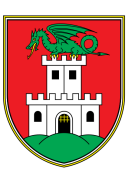 MESTNA OBČINA LJUBLJANAMestni trg 1SI-1000 LjubljanaMESTNA OBČINA LJUBLJANAMestni trg 1SI-1000 Ljubljana1.Obrazec 1: Obrazec ponudbe v skladu s pogoji iz javnega naročila in te dokumentacije v zvezi z oddajo javnega naročila (ponudnik/vodilni partner v primeru skupne ponudbe)Obrazec 2: Dodatek k ponudbi (ponudnik/vodilni partner v primeru skupne ponudbe)2.Obrazec 3: Podatki o gospodarskem subjektu (ponudnik/vsi partnerji v primeru skupne ponudbe, vsi podizvajalci)  ESPD obrazec za ponudnika/vodilnega partnerja v primeru skupne ponudbePonudnik, ki v sistemu e-JN oddaja ponudbo, naloži svoj ESPD v razdelek »ESPD – ponudnik«.Ponudnik, ki v sistemu e-JN oddaja ponudbo, naloži elektronsko podpisan ESPD v xml. obliki ali nepodpisan ESPD v xml. obliki, pri čemer se v slednjem primeru v skladu Splošnimi pogoji uporabe informacijskega sistema e-JN šteje, da je oddan pravno zavezujoč dokument, ki ima enako veljavnost kot podpisan.3.V primeru skupne ponudbe:podpisan Akt o skupnem nastopanju pri izvedbi javnega naročila (pripravijo ponudniki sami, v skladu z navodili v točki 6. Navodil ponudnikom za izdelavo ponudbe!).Poleg akta o skupnem nastopanju pri izvedbi javnega naročila predložiti za vsakega od partnerjev v skupni ponudbi posebej še:Obrazec 3: Podatki o gospodarskem subjektuESPD obrazec za partnerja v primeru skupne ponudbePonudnik, ki v sistemu e-JN oddaja ponudbo, naloži ESPD ostalih sodelujočih v razdelek »ESPD – ostali sodelujoči«.Za ostale sodelujoče ponudnik v razdelek »ESPD – ostali sodelujoči« priloži podpisane ESPD v pdf. obliki, ali v elektronski obliki podpisan xml.Vse ostale obrazce dokumentacije v zvezi z oddajo javnega naročila podpiše vodilni partner tudi v imenu in po pooblastilu ostalih partnerjev v skupni ponudbi. Šteje se, da ostali partnerji v skupni ponudbi izpolnjujejo pogoje iz izjav, ki jih v imenu vseh podpiše vodilni partner, če ima ta za podpis v imenu vseh partnerjev skupne ponudbe ustrezno pooblastilo v aktu o skupnem nastopanju.4.V primeru ponudbe s podizvajalci:podpisane podizvajalske pogodbe (pripravijo ponudniki sami)Poleg podizvajalske pogodbe predložiti za vsakega od podizvajalcev posebej še:Obrazec 3: Podatki o gospodarskem subjektuObrazec 4: Zahteva in soglasje podizvajalca za neposredno plačevanjeESPD obrazec za podizvajalcaPonudnik, ki v sistemu e-JN oddaja ponudbo, naloži ESPD ostalih sodelujočih v razdelek »ESPD – ostali sodelujoči«.Za ostale sodelujoče ponudnik v razdelek »ESPD – ostali sodelujoči« priloži podpisane ESPD v pdf. obliki, ali v elektronski obliki podpisan xml.Obrazec 9: Seznam materiala in opreme, katero bo ponudnik vgradil (ponudnik/vodilni partner v primeru skupne ponudbe)Obrazec 10: Program dela (ponudnik/vodilni partner v primeru skupne ponudbe)Poleg obrazca predložiti še:Organizacija na deloviščuProgram za izvedbo del, skupaj z »Diagramom kritičnih poti in mejnikov«Obrazec 11: Finančni terminski plan (ponudnik/vodilni partner v primeru skupne ponudbe)Zavarovanje za resnost ponudbe v skladu z zahtevami dokumentacije v zvezi z oddajo javnega naročila: vsebinsko v skladu zObrazec 12: Zavarovanje za resnost ponudbeObrazec 14: Izjava o izpolnjevanju pogojev skladno z Gradbenim zakonom (vsak gospodarski subjekt v ponudbi, ki bo izvajal dejavnost gradnje v okviru predmetnega projekta)Obrazec 15: Rekapitulacija ponudbenega predračuna (ponudnik/vodilni partner v primeru skupne ponudbe)Ponudnik mora izpolnjen Obrazec 15: Rekapitulacija ponudbenega predračuna naložiti v informacijskem sistemu e-JN v razdelek »Predračun« v *.pdf datoteki, ki bo dostopen na javnem odpiranju ponudb.Podpoglavje 4.2: Ponudbeni predračun (ponudnik/vodilni partner v primeru skupne ponudbe)Ponudnik mora izpolnjeno Podpoglavje 4.2: Ponudbeni predračun naložiti v informacijskem sistemu e-JN v razdelek »Drugi dokumenti« naloži v *.xls datoteki.Obrazec 5: Pooblastilo za pridobitev osebnih podatkov – za pravne osebe za vse gospodarske subjekte v ponudbiObrazec 6: Pooblastilo za pridobitev osebnih podatkov – za fizične osebe (za vse osebe, ki so članice upravnega, vodstvenega ali nadzornega organa gospodarskega subjekta ali ki imajo pooblastila za njegovo zastopanje ali odločanje ali nadzor v njem)Potrdilo o vpisu v enega od poklicnih ali poslovnih registrov, ki se vodijo v državi članici, v kateri ima gospodarski subjekt sedež. Računovodski izkaz celotnega prometa podjetja, za zahtevana tri poslovna leta, z upoštevanjem datuma ustanovitve podjetja ali začetka poslovanja gospodarskega subjekta. Bonitetna ocena s strani AJPES ali druge zgoraj navedene bonitetne hiše (ki odraža zadnje stanje in ni starejša več kot 30 dni, šteto od dneva objave obvestila o tem naročilu na Portalu javnih naročil).Referenčna potrdila ponudnika, izdana s strani naročnikov v smislu vsebine, razvidne iz Obrazca 7: Referenčna potrdila ponudnika.Uporabna dovoljenja oziroma primerljivi dokumenti v državi v kateri objekti obratujejo (iz katerih izhaja dovoljenje za začetek uporabe objekta) ali Izjava naročnika, da dovoljenje za začetek uporabe objekta ni bilo pridobljeno iz vzrokov, ki niso na strani ponudnika.Ustrezno dokazilo o zaposlitvi – za vse vodje delUstrezna dokazila iz katerih bo razvidno, da posameznik lahko izpolnjuje pogoje za vodjo del skladno z Gradbenim zakonom – za vse vodje delUstrezno dokazilo o zaposlitvi – za vodjo gradnjeUstrezna dokazila iz katerih bo razvidno, da posameznik lahko izpolnjuje pogoje za vodjo gradnje skladno z Gradbenim zakonom – za vodjo gradnjeReferenčna potrdila vodje gradnje, izdana s strani naročnikov v smislu vsebine, razvidne iz Obrazca 8: Referenčna potrdila vodje gradnje.Prve strani Dokazil o zanesljivosti objekta oziroma primerljivi dokumenti v državi v kateri so bili objekti izvedeni (iz katerih izhaja ime odgovornega vodje del).Obrazec 13: Izjava o udeležbi fizičnih in pravnih oseb v lastništvu ponudnika za vse gospodarske subjekte v ponudbiObrazec 16: Izjava o izpolnjevanju osnovne sposobnosti za gospodarske subjekte za vse gospodarske subjekte v ponudbiObrazec 17: Izjava o izpolnjevanju osnovne sposobnosti za fizične osebe (za vse osebe, ki so članice upravnega, vodstvenega ali nadzornega organa gospodarskega subjekta ali ki imajo pooblastila za njegovo zastopanje ali odločanje ali nadzor v njem)PONUDNIK: (izpolni pooblaščeni predstavnik naročnika)Datum in ura prejema:NE ODPIRAJ, DEL PONUDBE, KI SE DOSTAVLJA LOČENO!JAVNI HOLDING Ljubljana, d.o.o.Verovškova ulica 70SI – 1000 Ljubljanaza javno naročilo:»ODVAJANJE IN ČIŠČENJE ODPADNE VODE NA OBMOČJU VODONOSNIKA LJUBLJANSKEGA POLJA – DEL 3: DOGRADITEV JAVNE KANALIZACIJE V AGLOMERACIJAH NAD 2000 PE V MOL: OBMOČJA ŠT. 3, 9, 13 1. DEL, 14 1. DEL, 18, 20, 21, 23, 24, 25, 26 1. DEL, 31, 37 in 38«JAVNI HOLDING Ljubljana, d.o.o.Verovškova ulica 70SI – 1000 LjubljanaObrazec 1OBRAZEC PONUDBEObrazec 2 DODATEK K PONUDBIObrazec 3PODATKI O GOSPODARSKEM SUBJEKTUObrazec 4 ZAHTEVA IN SOGLASJE PODIZVAJALCA ZA NEPOSREDNO PLAČEVANJEObrazec 5POOBLASTILO ZA PRIDOBITEV OSEBNIH PODATKOV – ZA PRAVNE OSEBEObrazec 6 POOBLASTILO ZA PRIDOBITEV OSEBNIH PODATKOV – ZA FIZIČNE OSEBEObrazec 7REFERENČNA POTRDILA PONUDNIKAObrazec 8REFERENČNA POTRDILA VODJE GRADNJEObrazec 9SEZNAM MATERIALA IN OPREME, KATERO BO PONUDNIK VGRADILObrazec 10PROGRAM DELAObrazec 11FINANČNI TERMINSKI PLANObrazec 12ZAVAROVANJE ZA RESNOST PONUDBEObrazec 13IZJAVA O UDELEŽBI FIZIČNIH IN PRAVNIH OSEB V LASTNIŠTVU PONUDNIKAObrazec 14IZJAVA O IZPOLNJEVANJU POGOJEV SKLADNO Z GRADBENIM ZAKONOMObrazec 15REKAPITULACIJA PONUDBENEGA PREDRAČUNAObrazec 16IZJAVA O IZPOLNJEVANJU OSNOVNE SPOSOBNOSTI ZA GOSPODARSKE SUBJEKTEObrazec 17IZJAVA O IZPOLNJEVANJU OSNOVNE SPOSOBNOSTI ZA FIZIČNE OSEBENaziv ponudnika:Sedež/naslov ponudnika:Matična številka:Identifikacijska številka za DDV:Naziv partnerja v skupni ponudbi123…Naziv podizvajalcaZahteva podizvajalca za neposredno plačilo (DA/NE)123…Ime:Naziv ponudnika:Sedež/naslov ponudnika:Telefon:Elektronska pošta:Vodilni izvajalec pri gradnji:Nominirani vodja gradnje/stroka:Naziv:Nominirani vodja del/stroka:Naziv:Nominirani vodja del/stroka:Naziv:Nominirani vodja del/stroka:Naziv:Nominirani vodja del/stroka:Naziv:Nominirani vodja del/stroka:Naziv:Nominirani vodja del/stroka:Naziv:Nominirani vodja del/stroka:Ponudbena cena brez DDVEURDDV 22 %EURPonudbena cena z DDV EURPodčleni splošnih ali posebnih FIDIC pogojevIme, naslov in elektronska pošta naročnika1.1.2.2 1.3MESTNA OBČINA LJUBLJANA, Mestni trg 1, SI-1000 Ljubljanaglavna.pisarna@ljubljana.siIme, naslov in elektronska pošta izvajalca1.1.2.3 1.3Ime, naslov in elektronska pošta inženirja1.1.2.41.3PROJEKT d.d. NOVA GORICA, Kidričeva ulica 9a, 5000 Nova GoricaPosredniški organ1.1.2.111.3Ministrstvo za okolje in prostor Organ za potrjevanje1.1.2.121.3Ministrstvo za finance, Sektor za upravljanje s sredstvi EU/POOrgan upravljanja1.1.2.131.3Služba Vlade Republike Slovenije za razvoj in evropsko kohezijsko politikoRok za dokončanje del (od Datuma začetka do izdaje Potrdila o prevzemu)1.1.3.38.4682 dniPodčleni splošnih ali posebnih FIDIC pogojevRok za reklamacijo napak (od izdaje Potrdila o prevzemu do izdaje Potrdila o izvedbi)1.1.3.790 dniElektronski prenosni sistemi1.3elektronska poštaVeljavno pravo1.4Republika SlovenijaPrevladujoči jezik1.4Slovenski jezikSporazumevalni jezik1.4Slovenski jezikRok za dostop na gradbišče2.1Na dan pričetka delZnesek garancije za dobro izvedbo4.25 % pogodbene vrednosti, vključno z davkom na dodano vrednost (DDV)Rok za obvestilo o nepredvidljivih zmotah, napakah in pomanjkljivostih v Zahtevah naročnika 1.956 dniNormalni delovni čas6.507:00 do 17:00 od ponedeljka do soboteRok od dneva podpisa pogodbe, v katerem mora inženir izdati pisno obvestilo o datumu začetka8.114 dni po podpisu pogodbeZačetek del8.1Ne več kot 28 dni po podpisu pogodbeRok za dostavo podrobnega terminskega programa8.328 dni po obvestilu o začetku delPodčleni splošnih ali posebnih FIDIC pogojevOdškodnina za zamude pri delih8.714.15(b)0,5 % končne pogodbene vrednosti, vključno z davkom na dodano vrednost (DDV), na dan, v EUR.Maksimalni znesek odškodnine za zamudo8.710 % končne pogodbene vrednosti, vključno z davkom na dodano vrednost (DDV)Znesek garancije za odpravo napak v garancijskem roku11.35 % pogodbene vrednosti, vključno z davkom na dodano vrednost (DDV)Odstotek zadržanega zneska14.95 % Omejitev zadržanega zneska14.95 % pogodbene vrednosti, vključno z davkom na dodano vrednost (DDV)Valuta plačila14.15EUR (euro) Roki za predložitev zavarovanja18.128 dni po obvestilu o začetku delMinimalni znesek zavarovanja tretje osebe18.3400.000,00 EUR brez davka na dodano vrednost (DDV) za nesrečo z neomejenim številomNaziv gospodarskega subjekta:Sedež/naslov gospodarskega subjekta:Matična številka:Identifikacijska številka za DDV:Kontaktna oseba:Telefonska številka:E-pošta:Pooblaščena oseba za podpis ponudbe in pogodbe:Pooblaščenec za vročanje v Republiki Sloveniji (izpolnijo samo ponudniki s sedežem v tujini) – navesti je potrebno ime, priimek in naslov pooblaščene osebe:Ime in priimek osebeFunkcija12345…BankaIBAN12345…Opis dela naročila – vrsta posla in količina, ki jo v zvezi s predmetnim javnim naročilom prevzema gospodarski subjekt:Kraj izvedbe:Predviden rok izvedbe:Vrednost prevzetega dela naročila (brez DDV):______________ EUROdstotek prevzetih del glede na celoten obseg del za predmetno javno naročilo (zaokroženo na dve decimalki!): _____%Naziv podizvajalca:Sedež/naslov podizvajalca:ZahtevamNe zahtevamNaziv gospodarskega subjekta:Sedež/naslov gospodarskega subjekta:Gospodarski subjekt (POLNO IME):Sedež:Poštna številka in kraj:Občina sedeža:ID številka:Matična številka:Številka vpisa v sodni register:Ime in priimek:EMŠO:Datum rojstva:Kraj rojstva:Občina rojstva:Država rojstva:Ulica (naslov stalnega prebivališča):Poštna številka in kraj stalnega prebivališča:Državljanstvo:Prejšnji priimek:Kontaktna oseba:Tel. Št.:Naziv projekta:Čas izvedbe projekta (od mesec/leto – do mesec/ leto):od       do      Kraj izvedbe projekta:Skupna vrednost projekta v EUR brez DDV:Dela, za katera je bil izvajalec odgovoren:Dolžina in premer javne kanalizacije:Št. javnih kanalizacijskih črpališč za komunalno odpadno vodo:Št. vakuumskih postaj:Dolžina in premer javne vakuumske kanalizacije z vakuumskimi priključnimi jaški:Dolžina tlačnih vodov:Dolžina ceste:Navedba o izvajanju po pravilih FIDIC (Rdeča ali Rumena knjiga):Kontaktna oseba:Tel. Št.:Potrjujemo, da je g./ga.	Naziv projekta:Čas izvedbe projekta (od mesec/leto – do mesec/leto):od       do      Kraj izvedbe projekta:Skupna vrednost projekta v EUR brez DDV:Dolžina in premer javne kanalizacije:Št. javnih kanalizacijskih črpališč za komunalno odpadno vodo:Št. vakuumskih postaj:Dolžina in premer javne vakuumske kanalizacije z vakuumskimi priključnimi jaški:Dolžina tlačnih vodov:Dolžina ceste:Navedba o izvajanju po pravilih FIDIC (Rdeča ali Rumena knjiga):Zap. št.Oznaka materiala/opremeKarakteristike ponujenega materialaProizvajalec materiala/opremeNaziv in naslov dobavitelja1VGRADNI MODUL ČRPALIŠČA (ČP Spodnji Kašelj):Tip modula: KSB; AmaDS ali podoben glede na dotočne parametre.Karakteristike skladne s projektantskim popisom.ČRPALKE :Karakteristike skladne s projektantskim popisom.2VGRADNI MODUL ČRPALIŠČA (ČP Vaška pot:Tip modula: KSB; AmaDS ali podoben glede na dotočne parametre. Karakteristike skladne s projektantskim popisom.ČRPALKE :Karakteristike skladne s projektantskim popisom.3VAKUMSKA POSTAJA (Sibirija) Proizvajalec Flovac ali podobnoVakuumski rezervoar narejen iz nerjavečega jekla, izvedba za enostavno čiščenje, pripravljen za vgradnjo znotraj zgradbe vakuumske postajeKarakteristike skladne s projektantskim popisom.VAKUUMSKE ČRPALKE:Oljna lamelna vakuumska črpalka, proizvajalec BUSCH ali podobno, izdelana za vakuumsko kanalizacijsko tehniko Karakteristike skladne s projektantskim popisom.HORIZONTALNE KANALIZACIJSKE ROTACIJSKE ČRPALKEčrpalke za črpanje fekalij iz vakuumskega rezervoarja v čistilno napravo, proizvajalec HERBORNER ali podobno, z odprtim rotorjem, suhe izvedbeKarakteristike skladne s projektantskim popisom.Nadzorna plošča za nadzor nad delovanjem celotne vakuumske postaje s sistemom FLOVAC PLC (ali podobno), vključno z zaslonom na dotik, vmesnikom za Flovac Monitoring Sistem (ali podobno) za daljinsko spremljanje delovanja sistemaKarakteristike skladne s projektantskim popisom.4VGRADNI MODUL ČRPALIŠČA (ČP Sostro jug):Tip modula: KSB; AmaDS ali podoben glede na dotočne parametre. Karakteristike skladne s projektantskim popisom.ČRPALKE :Karakteristike skladne s projektantskim popisom.5VGRADNI MODUL ČRPALIŠČA (ČP Zavoglje):ČRPALKE :Karakteristike skladne s projektantskim popisom.6VGRADNI MODUL ČRPALIŠČA (ČP Mrakovce):ČRPALKE :Karakteristike skladne s projektantskim popisom.7VAKUMSKA POSTAJA (Črna vas) Proizvajalec Flovac ali podobnoVakuumski rezervoar narejen iz nerjavečega jekla, izvedba za enostavno čiščenje, pripravljen za vgradnjo znotraj zgradbe vakuumske postajeKarakteristike skladne s projektantskim popisom.VAKUUMSKE ČRPALKE:Oljna lamelna vakuumska črpalka, proizvajalec BUSCH ali podobno, izdelana za vakuumsko kanalizacijsko tehniko Karakteristike skladne s projektantskim popisom.HORIZONTALNE KANALIZACIJSKE ROTACIJSKE ČRPALKEčrpalke za črpanje fekalij iz vakuumskega rezervoarja v čistilno napravo, proizvajalec HERBORNER ali podobno, z odprtim rotorjem, suhe izvedbeKarakteristike skladne s projektantskim popisom.Nadzorna plošča za nadzor nad delovanjem celotne vakuumske postaje s sistemom FLOVAC PLC (ali podobno), vključno z zaslonom na dotik, vmesnikom za Flovac Monitoring Sistem (ali podobno) za daljinsko spremljanje delovanja sistemaKarakteristike skladne s projektantskim popisom.8VGRADNI MODUL ČRPALIŠČA (ČP pod Debnim vrhom):Tip modula: KSB; AmaDS ali podoben glede na dotočne parametre. Karakteristike skladne s projektantskim popisom.ČRPALKE :Karakteristike skladne s projektantskim popisom.9Kanalizacijske cevi DN 250 mm, DN 300mm, DN 400 mm in DN 500 mm nazivne togosti SN 10000 N/m2 in nazivnega tlaka PN 1 bar, izdelane iz armiranega poliestra po SIST EN 14364. Posamezna cev dolžine 6 m ima na eni strani montirano poliestersko spojko z EPDM  tesnilom.  Spoj (tesnilo) mora biti zaradi zagotovitve kvalitete spoja preizkušen skupaj s cevmi (certifikat). Cevi morajo imeti notranji zaščitni sloj iz čistega poliestra po DIN 19565 in DIN 19523.10Revizijski jaški iz armiranega poliestra po SIST EN 14364, min. SN 5.000 N/m2, komplet z izdelano muldo in priključnimi cevmi (vtok, Iztok). Premer jaškov, globina in priključne cevi po projektu. Minimalna debelina sten revizijskih jaškov je 15mm.Obdobje (leto)Pričakovan % plačil201920202021Naziv /banke ali zavarovalne družbe/:Kraj in datum:Upravičenec:MESTNA OBČINA LJUBLJANA, Mestni trg 1, SI-1000 LjubljanaPonudnik:Garancija št.:/Banka ali zavarovalna družba/:Priimek in ime:Podpis:Na delovnem mestu:Kraj in datum:Žig izdajatelja garancije:(naziv)(naslov)(naziv)(naslov)ObmočjeZnesek v EUR brez DDVDavek na dodano vrednost (DDV)Znesek v EUR z DDV3 Polje 0,000,000,009 Kašelj0,000,000,0013 Rakova Jelša, 1. del0,000,000,0014 Sibirija, 1. del0,000,000,0018 Zadobrova0,000,000,0020 Tacen0,000,000,0021 Šmartno pod Šmarno goro0,000,000,0023 Sostro0,000,000,0024 Žabja vas0,000,000,0025 Dobrunje0,000,000,0026 Ižanska cesta jug, 1. del0,000,000,0031 Novo Polje0,000,000,0037 Pod Debnim vrhom0,000,000,0038 Brdo zahod0,000,000,00Nepredvidena dela (10%)0,000,000,00Skupaj0,00Končna vrednost0,000,000,00Naziv gospodarskega subjekta:Sedež/naslov gospodarskega subjekta:Davčna številka (ali druga nacionalna številka):Matična številka (ali druga nacionalna številka):Ime in priimek osebe:Naziv gospodarskega subjekta (v katerem je oseba članica upravnega, vodstvenega ali nadzornega organa ali ima pooblastila za zastopanje ali odločanje ali nadzor v njem):Sedež/naslov gospodarskega subjekta: